ИНФОРМАЦИОННЫЙБЮЛЛЕТЕНЬОРГАНОВ МЕСТНОГО САМОУПРАВЛЕНИЯ МУНИЦИПАЛЬНОГО ОБРАЗОВАНИЯОРЛОВСКИЙ МУНИЦИПАЛЬНЫЙ РАЙОНКИРОВСКОЙ  ОБЛАСТИ(ОФИЦИАЛЬНОЕ    ИЗДАНИЕ)№ 8 (399)март  2022Содержание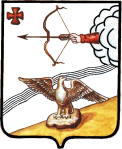 ОРЛОВСКАЯ РАЙОННАЯ ДУМА КИРОВСКОЙ ОБЛАСТИШЕСТОГО СОЗЫВА РЕШЕНИЕ 25.03.2022											№ 10/52г. ОрловОб отчете о работе комиссии по делам несовершеннолетних и защите их прав  муниципального образования Орловский муниципальный район Кировской области за 2021 год      	Заслушав и обсудив информацию заместителя главы администрации района, заведующей отделом культуры и социальной работы Ашихминой Т.И. о работе комиссии по делам несовершеннолетних и защите их прав муниципального образования Орловский муниципальный район Кировской	 области за 2021 год, Орловская районная Дума РЕШИЛА: 1. Информацию принять к сведению. 	2. Работу комиссии по делам несовершеннолетних и защите их прав   муниципального образования Орловский муниципальный район Кировской	 области за 2021 год считать удовлетворительной.3. Комиссии по делам несовершеннолетних и защите их прав  (Ашихмина Т.И.):3.1. Усилить работу по раннему выявлению случаев семейного неблагополучия, направленную на предупреждение, выявление и пресечение фактов жестокого обращения с детьми, усилить межведомственное взаимодействие между всеми ведомствами и субъектами системы профилактики. 3.2. Усилить работу по предупреждению преступности и правонарушений среди несовершеннолетних, путем вовлечения несовершеннолетних в различные формы внеурочной занятости и досуговой деятельности.4. Контроль за выполнением решения районной Думы возложить на главу администрации Орловского района Аботурова А.В. и постоянную депутатскую комиссию по социальным вопросам (Белявина Г.В).5. Опубликовать настоящее решение в Информационном бюллетене органов местного самоуправления муниципального образования Орловский муниципальный район Кировской области.6. Решение вступает в силу после официального опубликования. ОРЛОВСКАЯ РАЙОННАЯ ДУМА КИРОВСКОЙ ОБЛАСТИ          ШЕСТОГО СОЗЫВАР Е Ш Е Н И Е от  25.03.2022                                                                             		№ 10/55                                                                                                                                    г. Орлов  О внесении изменений  в решение Орловской районной Думы от    10.12.2021  № 5/27 На основании  статьи 21 пункта 1 подпункта 2 Устава муниципального образования Орловский муниципальный район от 10.06.2005 № 31/350 районная Дума РЕШИЛА:         Внести в решение Орловской районной Думы от 10.12.2021 № 5/27 «О бюджете Орловского муниципального района на 2022 год и  на плановый период 2023 и 2024 годов» следующие изменения:1. В пункте 5 приложение № 5 «Распределение бюджетных ассигнований по разделам и подразделам классификации расходов бюджетов на 2022 год» изложить в новой редакции. Прилагается.  2. В пункте 6 приложение № 7 «Распределение бюджетных ассигнований по целевым статьям (муниципальным программам Орловского района и не программным направлениям деятельности), группам видов расходов классификации расходов бюджетов на 2022 год» изложить в новой редакции. Прилагается.  3. В пункте 7 приложение № 9 «Ведомственная структура расходов бюджета района  на 2022 год» изложить в новой редакции. Прилагается.  4. В пункте 8 приложение № 11 «Распределение  бюджетных ассигнований на реализацию муниципальных проектов, направленных на достижение соответствующих результатов реализации федеральных проектов  на 2022 год» изложить в новой редакции. Прилагается.  5. В пункте 25 приложение 20 « Субсидии из  бюджета района  юридическим лицам (за исключением муниципальных учреждений), индивидуальным предпринимателям, а также физическим лицам – производителям товаров, работ, услуг» изложить в новой редакции. Прилагается.6.В пункте 29:а)  в пункте 29.6 цифры «10 663,5» заменить  на «11 663,5»;б) приложение № 31      «Распределение иных межбюджетных трансфертов  бюджетам поселений на поддержку мер по обеспечению  сбалансированности  бюджетов на 2022  год» изложить в новой редакции. Прилагается.7. Опубликовать решение Орловской районной Думы Кировской области в Информационном бюллетене органов местного самоуправления муниципального образования Орловский муниципальный район Кировской области. 8. Решение вступает в силу после его опубликования. 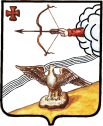 Орловская  районная  Дума  кировской областишестого созываРЕШЕНИЕ25.03.2022											№  10/56г. ОрловО заключении с Орловским городским поселением и Орловским сельским поселением соглашений о принятии полномочий по осуществлению внутреннего муниципального финансового контроляВ соответствии с частью 4 статьи 15 Федерального закона от 06.10.2003 № 131-ФЗ «Об общих принципах организации местного самоуправления в Российской Федерации», Орловская районная Дума РЕШИЛА:1.	Принять для исполнения полномочия  по осуществлению внутреннего муниципального финансового контроля в сфере бюджетных правоотношений и контроля в сфере закупок товаров, работ, услуг от Орловского городского поселения Орловского района Кировской области и Орловского сельского поселения Орловского района Кировской области.2. Администрации Орловского района (Аботуров А.В.) заключить с администрациями Орловского городского и Орловского сельского поселений Орловского района Кировской области соглашения о передаче полномочий по осуществлению внутреннего муниципального финансового контроля в сфере бюджетных правоотношений и контроля в сфере закупок товаров, работ, услуг.Указанные соглашения заключаются в форме, установленной приложением к настоящему решению, должны содержать положения, устанавливающие основание и порядок прекращения его действия, в том числе досрочного, объем межбюджетных трансфертов, необходимых для осуществления передаваемых полномочий. 3. Соглашения заключить на срок до 31 декабря 2022 года.4. Опубликовать настоящее решение в Информационном бюллетене органов местного самоуправления муниципального образования Орловский муниципальный район Кировской области.5. Решение вступает в силу после официального опубликования.Приложениек решению Орловской районной Думы Кировской области от 25.03.2022№ 10/56СОГЛАШЕНИЕо передаче полномочий по осуществлениювнутреннего муниципального финансового контроля в сфере бюджетных правоотношений и контроля в сфере закупок товаров, работ, услугг. Орлов                                                                              "_____" __________ 20__ г.Администрация Орловского __________ поселения, именуемая в   дальнейшем   "Администрация  поселения", в лице  главы  администрации Орловского ______________поселения _____________ (далее - Поселение), действующей  на    основании   Устава   муниципального образования Орловское __________________ поселение Орловского  района  Кировской области (далее – Поселение),  с  одной  стороны,  и администрация Орловского района, именуемая в дальнейшем  "Администрация  района", в лице главы администрации Аботурова А.В., действующего  на  основании Устава, с другой стороны, в дальнейшем именуемые "Стороны", решением Орловской ________________ Думы от "_____" _____________ 20__ года N __________, решением Орловской районной Думы от "____" ___________ 20__ года N _____, заключили настоящее Соглашение (далее - Соглашение) о нижеследующем:1. Предмет Соглашения1.1. Настоящее Соглашение регулирует отношения, возникающие  между Сторонами, в части передачи  отдельных полномочий по  решению вопросов местного значения в порядке, предусмотренном  частью  4  статьи  15 Федерального  закона от 06.10.2003 N 131-ФЗ "Об общих принципах организации местного  самоуправления в Российской Федерации" (далее - Федеральный закон от 06.10.2003 N 131-ФЗ), Федеральным законом от 05.04.2013 №44-ФЗ «О контрактной системе в сфере закупок товаров, работ, услуг для обеспечения государственных и муниципальных нужд» Бюджетным кодексом Российской Федерации.1.2. Предметом настоящего Соглашения  являются передача Поселением Администрации Орловского района осуществление отдельных полномочий органов местного самоуправления в части осуществления внутреннего  муниципального финансового контроля предусмотренного ст.269.2 Бюджетного кодекса Российской Федерации и частью 8 статьи 99 Федерального закона от 05.04.2013 №44-ФЗ. (далее – бюджетные полномочия).1.3. Осуществление бюджетных полномочий осуществляется финансовым управлением администрации Орловского района Кировской области (далее -финансовое управление), отраслевым функциональным органом администрации Орловского района.В рамках переданных полномочий финансовое управление:1.3.1.  Проводит проверки, ревизии, анализ и обследования в соответствии с нормативными правовыми актами администрации Орловского района, финансового управления и в соответствии с планом контрольной деятельности на 2020 год, утвержденным локальным актом финансового управления.1.3.2.  Принимает нормативные правовые акты по осуществлению полномочий по бюджетным полномочиям.1.3.3. Направляет поселению или подведомственному учреждению:1.3.3.1. Акты.1.3.3.2. Заключения.1.3.3.3. Представления и (или) предписания.1.3.3.4. Уведомления о применении бюджетных мер принуждения.1.3.4. Реализация бюджетных полномочий финансовым управлением, предусмотренных пунктом 1.2 настоящего Соглашения, по реализации переданных полномочий осуществляется за счет межбюджетных трансфертов, предоставляемых в бюджет Орловского района из бюджета Орловского сельского поселения.2. Права и обязанности СторонВ целях реализации настоящего Соглашения Стороны принимают на себя следующие обязательства.2.1. Администрация поселения ОБЯЗАНА:2.1.1. Передать Администрации района полномочия по вопросам осуществления внутреннего муниципального финансового контроля в сфере бюджетных правоотношений и контроля в сфере закупок товаров, работ, услуг с момента заключения настоящего Соглашения.2.1.2.  Перечислять финансовые средства в виде межбюджетных трансфертов,   предназначенных для исполнения переданных полномочий, в размере 31741 рублей 18 копеек (Тридцать одна тысяча семьсот сорок один рубль 18 копеек), рассчитанных  в  соответствии  с Порядком расчета межбюджетных трансфертов, в бюджет Орловского муниципального района, предоставляемых  из  бюджетов  городских  и  сельских поселений Орловского района бюджету  Орловского  района  на  осуществление бюджетных полномочий (далее - Порядок расчета), приложение N 1 к настоящему Соглашению, в тридцатидневный срок со дня подписания настоящего Соглашения.2.1.3. Предоставлять финансовому управлению информацию, необходимую для осуществления полномочий, предусмотренных пунктом 1.2 настоящего Соглашения.2.1.4. В соответствии с действующим законодательством устранять нарушения, выявленные финансовым управлением при осуществлении бюджетных полномочий.2.1.5.  О принятых мерах по устранению выявленных нарушений и наказании виновных лиц в месячный срок информировать финансовое управление.2.2. Администрация сельского поселения вправе:2.2.1. Направлять предложения о проведении контрольных мероприятий2.2.2. Рассматривать заключения и представления (предписания) по результатам проведения контрольных мероприятий.2.3. Администрация района в связи с заключением настоящего Соглашения ОБЯЗАНА:2.3.1. Принять полномочия по осуществлению внутреннего муниципального финансового контроля администрации Орловского сельского поселения.2.3.2.  Принять межбюджетные трансферты, предоставляемые Администрацией сельского поселения в порядке, предусмотренном разделом 3 настоящего Соглашения.2.3.3. Представлять Стороне Соглашения ежегодный отчет об осуществлении полномочий, предусмотренных пунктом 1.2 настоящего Соглашения.2.4.  Администрация района в связи с заключением настоящего Соглашения ВПРАВЕ:2.4.1. Истребовать у Администрации поселения документы, информацию, необходимую для осуществления переданных полномочий.2.4.2. Прекратить исполнение полномочий и досрочно в одностороннем порядке расторгнуть настоящее Соглашение при непредставлении финансовых средств  (межбюджетных трансфертов) из бюджета Администрации поселения в установленный срок либо невыполнении Администрацией поселения обязательств, предусмотренных пунктом 2.1 настоящего Соглашения.3. Порядок определения ежегодного объемамежбюджетных трансфертов, необходимыхдля осуществления передаваемых полномочий3.1. Финансовые средства, необходимые для исполнения полномочий, предусмотренных пунктом 1.2 настоящего Соглашения, предоставляются Орловским сельским поселением Администрации района в форме межбюджетных трансфертов.3.2. Ежегодный  объем  межбюджетных  трансфертов,  предоставляемых  из бюджета Орловского сельского поселения для осуществления полномочий, предусмотренных пунктом 1.2 настоящего Соглашения, устанавливается в соответствии с Порядком расчета, являющимся приложением N 1 к настоящему Соглашению.4. Срок действия Соглашения4.1. Настоящее Соглашение заключается на срок с _________ г. до ________г.4.2. При досрочном расторжении Соглашения Сторона обязана письменно уведомить другую Сторону за 1 (один) месяц до расторжения настоящего Соглашения.4.3. Расторжение настоящего Соглашения оформляется Сторонами путем подписания Соглашения о расторжении.5. Досрочное расторжение СоглашенияНастоящее Соглашение может быть расторгнуто досрочно в случаях:5.1. По взаимному соглашению Сторон, выраженному в оформленном надлежащим образом Соглашении о расторжении настоящего Соглашения.5.2. В одностороннем порядке настоящее Соглашение расторгается в случае:    изменения действующего законодательства Российской Федерации, в связи с которым выполнение условий настоящего Соглашения Сторонами становится невозможным;    неисполнения или ненадлежащего исполнения одной из Сторон своих обязательств в соответствии с настоящим Соглашением;    по причине объективно сложившихся условий, в результате которых осуществление передаваемых по настоящему Соглашению полномочий становится невозможным либо крайне обременительным для одной или для обеих Сторон.5.3.  Уведомление о расторжении настоящего Соглашения в одностороннем порядке направляется соответствующей Стороной другой Стороне не менее чем за 30 дней.6. Порядок внесения изменений и дополнений в Соглашение6.1.  По вопросам, не урегулированным в настоящем Соглашении, Стороны руководствуются действующим законодательством Российской Федерации и Кировской области.6.2. Внесение изменений и дополнений в настоящее Соглашение осуществляется путем заключения Сторонами в установленном порядке дополнительных соглашений, являющихся неотъемлемой частью настоящего Соглашения.6.3. Расторжение Соглашения, в случае заключения дополнительного Соглашения влечет  за собой возврат перечисленных межбюджетных трансфертов за вычетом фактических расходов, подтвержденных документально, в трехмесячный срок с момента подписания Соглашения о расторжении либо письменного уведомления о расходовании Соглашения.6.4. Все споры и разногласия, которые могут возникнуть между Сторонами по  настоящему  Соглашению, разрешаются ими путем переговоров либо в рамках иной процедуры досудебного урегулирования споров и разногласий, в том числе с  привлечением  третьей стороны. При отсутствии возможности урегулирования споров   в  порядке  переговоров  споры  подлежат  рассмотрению  в  суде  в соответствии с действующим законодательством Российской Федерации.6.5.  Настоящее  Соглашение  составлено  в  двух  экземплярах, имеющих одинаковую юридическую силу, по одному экземпляру для каждой из Сторон.7. Заключительные положения7.1. Настоящее соглашение вступает в силу с момента его подписания сторонами.7.2 Внесение изменений или дополнений в настоящее Соглашение осуществляется по взаимному согласию сторон путем заключения дополнительных соглашений, которые заключаются в письменном виде и являются неотъемлемой частью настоящего Соглашения.7.3. В случае прекращения действия настоящего Соглашения, начатые и проводимые в соответствии с ним контрольные мероприятия, продолжаются до их полного завершения.7.4 Настоящее Соглашение составлено в трех экземплярах по одному для каждой из сторон и Финансовому управлению.7.5. Средства необходимые для осуществления передаваемых полномочий в соответствии с пунктом 1.2 настоящего соглашения, в случае заключения дополнительного Соглашения подлежат перечислению Поселением при проведении плановых и внеплановых  ревизий (проверок).8. Реквизиты и подписи СторонГлава администрации                                                      Глава администрацииОрловского_________                                                     Орловского района поселения              _____________ ___________                                          ____________ А.В. Аботуров"___" ________ 20___ г.                                                  "___" ________ 20___ гМ.П.                                                                                    М.П.Приложение N 1к Соглашениюо передаче осуществления части полномочийосуществления внутреннегомуниципального финансового контроляПОРЯДОКРАСЧЕТА МЕЖБЮДЖЕТНЫХ ТРАНСФЕРТОВ, ПРЕДОСТАВЛЯЕМЫХИЗ БЮДЖЕТОВ ГОРОДСКИХ И СЕЛЬСКИХ ПОСЕЛЕНИЙ ОРЛОВСКОГОРАЙОНА БЮДЖЕТУ ОРЛОВСКОГО РАЙОНА НА ОСУЩЕСТВЛЕНИЕ ЧАСТИПОЛНОМОЧИЙ ПОСЕЛЕНИЙ ОСУЩЕСТВЛЕНИЯ ВНУТРЕННЕГОМУНИЦИПАЛЬНОГО ФИНАНСОВОГО КОНТРОЛЯОбщие положенияПорядок определения размера межбюджетных трансфертов, предоставляемых из бюджетов городских и сельских поселений в бюджет Орловского района для осуществления части полномочий в части осуществления внутреннего муниципального финансового контроля (далее - Порядок), устанавливает расчет межбюджетных трансфертов, предоставляемых из бюджетов городских и сельских поселений Орловского района в бюджет Орловского района для осуществления части полномочий в части осуществления внутреннего муниципального финансового контроля.Порядок расчета межбюджетных трансфертовРазмер межбюджетных трансфертов, необходимый для выделения из бюджета городских и сельских поселений района в бюджет Орловского района (в рублях), рассчитывается по формуле:Объем межбюджетных трансфертов, передаваемых бюджету Орловского муниципального района из бюджета поселения на осуществление полномочий по внутреннему муниципальному финансовому контролю, определяется по следующей формуле:ОМБТ=ОТ х МЗ х ОР,где ОТ - затраты  на оплату труда      МЗ - коэффициент материальных затрат 2% от расходов на оплату труда,      ОР - коэффициент объема работ2. 	 Объем стандартных расходов на оплату труда  (ОТ) определяется по формулеОТ=ФОТг / КД, Где  КД - количество рабочих дней в году        ФОТг- размер годового фонда оплаты труда с начислениями        ФОТг= оклад (4198,00) х 55х 1,15х1,302 =345711,60 руб.ОТ= 345711,60 : 247 дней=1399,64 руб.3.	 Коэффициент объема работ (ОР) определяется по формуле:ОР=ДКМ х КМ, где ДКМ - количество дней контрольного мероприятия (п.3 ст.269.2 БК РФ)       КМ - количество мероприятийОбъем межбюджетного трансферта из бюджета Орловского ___________ поселения на текущий год перечисляется в тридцатидневный срок со дня подписания настоящего Соглашения.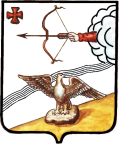 ОРЛОВСКАЯ РАЙОННАЯ ДУМА КИРОВСКОЙ ОБЛАСТИШЕСТОГО СОЗЫВА  РЕШЕНИЕ    25.03.2022	                        	                             	 			№ 10/57                                                                       г. Орлов                                                               Об утверждении положения о статусе депутата Орловской районной думы  и главы муниципального образования Орловский муниципальный район Кировской областиВ соответствии с Федеральным законом от 06.10.2003  № 131-ФЗ «Об общих принципах организации местного самоуправления в Российской Федерации», Законом Кировской области от 08.07.2008 № 257-ЗО «О гарантиях осуществления полномочий депутата, члена выборного органа местного самоуправления, выборного должностного лица местного самоуправления в Кировской области», Орловская районная Дума РЕШИЛА:1. Утвердить Положение о статусе депутата Орловской районной Думы и главы муниципального образования Орловский муниципальный район Кировской области согласно приложению.2. Признать утратившими силу решения районной Думы:- от 29.12.2005 № 38/425 «Положение о статусе депутата, члена выборного органа местного самоуправления, выборного должностного лица местного самоуправления муниципального образования Орловский район»;- от 23.03.2007 № 13/116 «О внесении изменений в решение районной думы от 29.12.2005 № 38/425»; - от 26.09.2008 № 25/233 «О   внесении   изменений    в Положение о статусе депутата, члена выборного органа, выборного должностного лица местного самоуправления»; - от 11.12.2009 № 37/359 «О   внесении   изменений    в Положение о статусе депутата, члена выборного органа, выборного должностного лица местного самоуправления»;- от 29.10.2010 № 45/441 «О внесении изменений в решение районной думы от 29.12.2005 № 38/425»;- от 17.02.2012 № 13/104 «О внесении изменений в решение районной думы от 29.12.2005 № 38/425»; - от 30.10.2015 №  47/386 «О внесении изменений в решение районной думы от 29.12.2005 № 38/425».3. Опубликовать решение в Информационном бюллетене органов местного самоуправления муниципального образования Орловский муниципальный район Кировской области.4. Решение вступает в силу после официального опубликования. ПриложениеУтвержденоРешением Орловской районной Думыот 25.03.2022  № 10/57Положениео статусе депутата Орловской районной думы  и главы муниципального образования Орловский  муниципальный район     Кировской областиСтатья 1. Правовая основа Положения1. Настоящее Положение разработано на основе Федерального закона от 06.10.2003 № 131-ФЗ «Об общих принципах организации местного самоуправления в Российской Федерации», Закона Кировской области от 08.07.2008 № 257-ЗО «О гарантиях осуществления полномочий депутата, члена выборного лица органа местного самоуправления, выборного должностного лица местного самоуправления в Кировской области» и Устава муниципального образования Орловский муниципальный район Кировской области.2. При осуществлении своих полномочий депутат Орловской районной Думы (далее – депутат районной Думы), глава муниципального образования Орловский муниципальный район Кировской области (далее - глава района) руководствуются Конституцией Российской Федерации, федеральным законодательством, законодательством Кировской области, Уставом  муниципального образования Орловский муниципальный район Кировской области (далее - Устав района), настоящим Положением, иными муниципальными правовыми актами.Статья 2. Депутат районной Думы, глава района1. Депутат районной Думы - член представительного органа района.2. Глава района является высшим должностным лицом района и наделяется Уставом района в соответствии с Федеральным законом от 06.10.2003 № 131-ФЗ собственными полномочиями по решению вопросов местного значения. Глава района избирается районной Думой из числа кандидатов, представленных конкурсной комиссией по результатам конкурса, и возглавляет администрацию района.Статья 3. Срок полномочий депутата районной Думы, главы района1. Срок полномочий депутата районной Думы, главы района устанавливается Уставом района.2. Полномочия депутата районной Думы начинаются со дня его избрания и прекращаются со дня работы районной Думы нового состава.3. Глава района вступает в должность со дня принесения присяги, которая приносится не позднее 10 дней со дня официального опубликования решения о его избрании.Статья 4. Прекращение полномочий,  отзыв депутата районной Думы, главы района1. Полномочия депутата районной Думы прекращаются со дня начала работы районной Думы нового созыва либо досрочно со дня вступления в силу решения районной Думы о прекращении полномочий, принятого в соответствии с федеральным законом, законом области, Уставом района.2. Полномочия главы района прекращаются со дня вступления в должность вновь избранного главы района либо досрочно со дня вступления в силу решения районной Думы о прекращении его полномочий, принятого в соответствии с федеральным законом, законом области, Уставом района.3. Порядок осуществления и прекращения полномочий депутата районной Думы, главы района в связи с изменением границ района, преобразованием района устанавливается федеральным законодательством.4. Уставом района предусмотрены случаи досрочного прекращения полномочий депутата районной Думы, главы района.5. Отзыв депутата, главы района осуществляется в порядке, предусмотренном Уставом района и Положением об отзыве депутата, выборного должностного лица местного самоуправления муниципального образования Орловский муниципальный района Кировской области  в соответствии с федеральным и областным законодательством.Статья 5. Ограничения и обязанности в связи с осуществлением полномочий депутата районной Думы, главы района1. Депутат районной Думы, глава района не могут быть депутатами Государственной Думы Федерального Собрания Российской Федерации, сенаторами Российской Федерации, депутатами законодательных (представительных) органов государственной власти субъектов Российской Федерации, занимать иные государственные должности Российской Федерации, государственные должности субъектов Российской Федерации, а также должности государственной гражданской службы и должности муниципальной службы, если иное не предусмотрено федеральными законами. Глава района не может одновременно исполнять полномочия депутата районной Думы, за исключением случаев, установленных Федеральным законом от 06.10.2003 N 131-ФЗ "Об общих принципах организации местного самоуправления в Российской Федерации", иными федеральными законами.2. Глава района, депутат районной Думы, осуществляющий свои полномочия на постоянной основе, не вправе:1) заниматься предпринимательской деятельностью лично или через доверенных лиц;2) участвовать в управлении коммерческой или некоммерческой организацией, за исключением следующих случаев:а) участие на безвозмездной основе в управлении политической партией, органом профессионального союза, в том числе выборным органом первичной профсоюзной организации, созданной в органе местного самоуправления, аппарате избирательной комиссии района, участие в съезде (конференции) или общем собрании иной общественной организации, жилищного, жилищно-строительного, гаражного кооперативов, товарищества собственников недвижимости;б) участие на безвозмездной основе в управлении некоммерческой организацией (кроме участия в управлении политической партией, органом профессионального союза, в том числе выборным органом первичной профсоюзной организации, созданной в органе местного самоуправления, аппарате избирательной комиссии района, участия в съезде (конференции) или общем собрании иной общественной организации, жилищного, жилищно-строительного, гаражного кооперативов, товарищества собственников недвижимости) с предварительным уведомлением высшего должностного лица Кировской области (руководителя высшего исполнительного органа государственной власти Кировской области) в порядке, установленном законом Кировской области;в) представление на безвозмездной основе интересов района в совете муниципальных образований Кировской области, иных объединениях муниципальных образований, а также в их органах управления;г) представление на безвозмездной основе интересов района в органах управления и ревизионной комиссии организации, учредителем (акционером, участником) которой является район, в соответствии с муниципальными правовыми актами, определяющими порядок осуществления от имени района полномочий учредителя организации либо порядок управления находящимися в муниципальной собственности акциями (долями в уставном капитале);д) иные случаи, предусмотренные федеральными законами;3) заниматься иной оплачиваемой деятельностью, за исключением преподавательской, научной и иной творческой деятельности. При этом преподавательская, научная и иная творческая деятельность не может финансироваться исключительно за счет средств иностранных государств, международных и иностранных организаций, иностранных граждан и лиц без гражданства, если иное не предусмотрено международным договором Российской Федерации или законодательством Российской Федерации;4) входить в состав органов управления, попечительских или наблюдательных советов, иных органов иностранных некоммерческих неправительственных организаций и действующих на территории Российской Федерации их структурных подразделений, если иное не предусмотрено международным договором Российской Федерации или законодательством Российской Федерации;5) участвовать в качестве защитника или представителя (кроме случаев законного представительства) по гражданскому, административному или уголовному делу либо делу об административном правонарушении.3. Депутат районной Думы, глава района, осуществляющие свои полномочия на постоянной основе, намеренные участвовать на безвозмездной основе в управлении некоммерческой организацией (кроме участия в управлении политической партией, органом профессионального союза, в том числе выборным органом первичной профсоюзной организации, созданной в органе местного самоуправления, аппарате избирательной комиссии района, участия в съезде (конференции) или общем собрании иной общественной организации, жилищного, жилищно-строительного, гаражного кооперативов, товарищества собственников недвижимости), письменно уведомляют Губернатора Кировской области о намерении участвовать в управлении некоммерческой организацией до начала такого участия.Уведомление о намерении участвовать на безвозмездной основе в управлении некоммерческой организацией (далее - уведомление) по форме согласно приложению к настоящему Положению составляется депутатом районной Думы, главой района, осуществляющими свои полномочия на постоянной основе, в двух экземплярах и представляется лично либо направляется заказным почтовым отправлением с уведомлением о вручении в уполномоченный орган исполнительной власти Кировской области по профилактике коррупционных и иных правонарушений (далее - уполномоченный орган по профилактике коррупционных и иных правонарушений).Уведомление регистрируется в день его поступления в уполномоченный орган по профилактике коррупционных и иных правонарушений. Один экземпляр уведомления с отметкой о регистрации возвращается депутату районной Думы, главе района, осуществляющим свои полномочия на постоянной основе, с проставлением их подписей в журнале регистрации уведомлений непосредственно после регистрации (в случае личного обращения) либо посредством почтового отправления с уведомлением о вручении в течение трех рабочих дней со дня регистрации уведомления.Уполномоченный орган по профилактике коррупционных и иных правонарушений обеспечивает регистрацию, учет и хранение уведомлений.4. Депутат районной Думы, глава района не могут одновременно исполнять полномочия депутата представительного органа иного муниципального образования или выборного должностного лица местного самоуправления иного муниципального образования, за исключением случаев, установленных Федеральным законом от 06.10.2003 № 131-ФЗ «Об общих принципах организации местного самоуправления в Российской Федерации».5. Депутат районной Думы, глава района  должны соблюдать ограничения, запреты, исполнять обязанности, которые установлены Федеральным законом от 25.12.2008 № 273-ФЗ «О противодействии коррупции» и другими федеральными законами. Полномочия депутата, члена выборного органа местного самоуправления, выборного должностного лица местного самоуправления прекращаются досрочно в случае несоблюдения ограничений, запретов, неисполнения обязанностей, установленных Федеральным законом от 25 декабря 2008 года № 273-ФЗ «О противодействии коррупции», Федеральным законом от 3 декабря 2012 года № 230-ФЗ «О контроле за соответствием расходов лиц, замещающих государственные должности, и иных лиц их доходам», Федеральным законом от 7 мая 2013 года № 79-ФЗ «О запрете отдельным категориям лиц открывать и иметь счета (вклады), хранить наличные денежные средства и ценности в иностранных банках, расположенных за пределами территории Российской Федерации, владеть и (или) пользоваться иностранными финансовыми инструментами», если иное не предусмотрено   Федеральным законодательством.5. Глава района, депутат районной Думы представляют ежегодно, не позднее 1 апреля года, следующего за отчетным, сведения о доходах, расходах, об имуществе и обязательствах имущественного характера своих, а также сведения о доходах, расходах, об имуществе и обязательствах имущественного характера своих супруги (супруга) и несовершеннолетних детей Губернатору Кировской области по утвержденной Президентом Российской Федерации форме справки, заполняемой с использованием специального программного обеспечения "Справки БК", размещенного на официальном информационном сайте Правительства Кировской области.6. К депутату,  главе района, представившим недостоверные или неполные сведения о своих доходах, расходах, об имуществе и обязательствах имущественного характера, а также сведения о доходах, расходах, об имуществе и обязательствах имущественного характера своих супруги (супруга) и несовершеннолетних детей, если искажение этих сведений является несущественным, могут быть применены следующие меры ответственности:1) предупреждение;2) освобождение депутата  от должности в районной Думе с лишением права занимать должности в районной Думе до прекращения срока его полномочий;3) освобождение от осуществления полномочий на постоянной основе с лишением права осуществлять полномочия на постоянной основе до прекращения срока его полномочий;4) запрет занимать должности в районной Думе до прекращения срока его полномочий;5) запрет исполнять полномочия на постоянной основе до прекращения срока его полномочий.7. Порядок принятия решения о применении к депутату, главе района мер ответственности, указанных в ч.6 настоящей статьи, определяется решением Орловской районной Думы в соответствии с  областным законодательством.8. Депутат не вправе использовать свой статус для деятельности, не связанной с осуществлением депутатских полномочий.Статья 6. Формы и порядок осуществления полномочий депутата районной Думы1. Депутат районной Думы осуществляет свои полномочия посредством:1) участия в работе районной Думы, обеспечения выполнения ее решений;2) направления обращений и запросов по вопросам местного значения в органы государственной власти области и их должностным лицам, органы местного самоуправления, руководителям структурных подразделений органов местного самоуправления, руководителям организаций независимо от их организационно-правовых форм, а также руководителям общественных объединений;3) участия в разработке проектов правовых актов, издаваемых органами местного самоуправления, а также содействия населению в реализации права на правотворческую инициативу по вопросам местного значения;4) непосредственного общения с избирателями, работы с их обращениями и наказами, информирования избирателей о своей деятельности и деятельности районной Думы на собраниях избирателей и собраниях граждан, а также через средства массовой информации;5) участия в разработке проектов законов области и поправок к ним;6) участия в депутатских слушаниях;7) участия при рассмотрении вопросов, затрагивающих интересы избирателей, в органах государственной власти, органах местного самоуправления, организациях, общественных объединениях;8) контроля, в пределах своей компетенции, за исполнением Устава района, нормативных правовых актов органов местного самоуправления района;9) иных форм осуществления своих полномочий, предусмотренных Уставом района, регламентом районной Думы.2. По вопросам осуществления своих полномочий депутат  пользуется правом безотлагательного приема должностными лицами органов местного самоуправления, руководителями организаций независимо от их организационно-правовых форм, руководителями общественных объединений.3.  Депутат районной Думы вправе беспрепятственно пользоваться нормативными правовыми и иными правовыми актами, действующими в области и в районе, иметь доступ к ним, а также к информационным базам данных, содержащим указанные акты.4. Депутат имеет удостоверение, подтверждающее его личность и полномочия, а также может иметь специальный нагрудный знак, которыми пользуется в течение срока своих полномочий. Положение о нагрудном знаке депутата районной Думы, его образец и описание утверждаются решением районной Думой.Статья 7. Правовые гарантии1. Депутату районной Думы и главе района гарантируются условия, обеспечивающие беспрепятственное и эффективное исполнение ими своих полномочий.2. Гарантии прав депутата районной Думы и главы района при привлечении их к уголовной или административной ответственности, задержании, аресте, обыске, допросе, совершении в отношении их иных уголовно-процессуальных и административно-процессуальных действий, а также при проведении оперативно-розыскных мероприятий в отношении депутата районной Думы и главы района, занимаемого ими жилого и (или) служебного помещения, их багажа, личных и служебных транспортных средств, переписки, используемых ими средств связи, принадлежащих им документов устанавливаются федеральными законами.3. Депутат районной Думы и глава района не могут быть привлечены к уголовной или административной ответственности за высказанное мнение, позицию, выраженную при голосовании, и другие действия, соответствующие статусу депутата районной Думы и главы района, в том числе по истечении срока их полномочий. Данное положение не распространяется на случаи, когда депутатом районной Думы и главой района были допущены публичные оскорбления, клевета или иные нарушения, ответственность за которые предусмотрена федеральным законом.Статья 8. Социальные гарантии1. Главе района гарантируются:1) ежемесячное денежное содержание;2) отдых, обеспечиваемый установлением нормальной продолжительности служебного времени, предоставлением выходных дней и нерабочих праздничных дней, а также ежегодных оплачиваемых отпусков;3) пенсионное обеспечение;4) компенсация один раз в год стоимости путевки в санаторно-курортную организацию на территории Российской Федерации в размере, не превышающем размер его ежемесячного денежного содержания по замещаемой муниципальной должности.2. Период осуществления полномочий главы района включается в стаж муниципальной службы в соответствии с законодательством Российской Федерации и Кировской области о муниципальной службе.Статья 9. Ежегодный и дополнительный оплачиваемые отпуска1. Главе района предоставляются ежегодный оплачиваемый отпуск продолжительностью 45 календарных дней и ежегодный дополнительный оплачиваемый отпуск за ненормированный служебный день продолжительностью 12 календарных дней.2. Ежегодный дополнительный отпуск за ненормированный служебный день предоставляется сверх ежегодного основного отпуска и суммируется с ним и, по желанию главы района, может предоставляться по частям.Статья 10. Денежное содержание и финансирование расходов на осуществление полномочий депутата районной Думы и главы района1. В соответствии с постановлением Правительства Кировской области от 12.04.2011 № 98/120 «О  расходах на оплату труда депутатов, выборных должностных лиц местного самоуправления, осуществляющих свои полномочия на постоянной основе, муниципальных служащих, учитываемых при установлении нормативов формирования расходов на содержание органов местного самоуправления муниципальных образований Кировской области» оплата труда главы района производится в виде ежемесячного денежного содержания, состоящего из должностного оклада, ежемесячного денежного поощрения и дополнительных выплат.К дополнительным выплатам относятся ежемесячная премия по результатам работы и иные дополнительные выплаты.Размеры должностного оклада главы района определяются в зависимости от численности населения, проживающего на территории Орловского района в соответствии с постановлением Правительства Кировской области от 12.04.2011 № 98/120 с последующими изменениями.Размеры ежемесячного денежного поощрения, порядок премирования, а также установления иных выплат определяются в соответствии с Приложением № 1 (Положение о денежном содержании депутатов, выборных должностных лиц местного самоуправления, осуществляющих свои полномочия на постоянной основе) к решению Орловской районной Думы от 23.11.2012 № 18/163 «О денежном содержании депутатов, выборных должностных лиц местного самоуправления, осуществляющих свои полномочия на постоянной основе и оплате труда работников органов местного самоуправления муниципального образования Орловский муниципальный район Кировской области».2. Расходы, связанные с осуществлением полномочий депутата районной Думы, а также с его участием в мероприятиях, присутствие на которых в соответствии с законами области, Уставом района и иными правовыми актами органов местного самоуправления является для него обязательным, компенсируются за счет средств, выделяемых на содержание органов местного самоуправления. Размеры указанных компенсаций определяются районной Думой.Статья 11. Пенсионное обеспечение1. Глава района в соответствии с Законом Кировской области от 08.07.2008 № 257-ЗО «О гарантиях осуществления полномочий депутата, члена выборного органа местного самоуправления, выборного должностного лица местного самоуправления в Кировской области» имеет право на ежемесячную доплату к страховой пенсии, назначенной в соответствии с Федеральным законом «О страховых пенсиях» либо досрочно оформленной в соответствии с Законом Российской Федерации «О занятости населения в Российской Федерации».2. Право на доплату к пенсии имеет глава района, осуществляющий свои полномочия на постоянной основе не менее одного срока полномочий, установленного Уставом района, и в этот период достигший пенсионного возраста или потерявший трудоспособность, освобожденный от замещаемой должности в связи с прекращением полномочий, за исключением случаев, предусмотренных частью 7 настоящей статьи.3. Доплата к пенсии назначается в размере:1) 25% ежемесячного денежного содержания по замещаемой муниципальной должности на день обращения лица за такой доплатой при замещении муниципальной должности не менее одного срока полномочий;2) 50% ежемесячного денежного содержания по замещаемой муниципальной должности на день обращения лица за такой доплатой при замещении муниципальной должности в течение двух и более сроков полномочий.4. Главе района, замещавшему муниципальную должность не менее одного срока полномочий и имеющему стаж муниципальной службы 15 и более лет, размер доплаты к пенсии, определенный пунктом 1 части 3 настоящей статьи, увеличивается на 2,5% ежемесячного денежного содержания за каждый полный год стажа муниципальной службы свыше 15 лет. При этом общая сумма доплаты к пенсии не может превышать 50% ежемесячного денежного содержания по замещаемой муниципальной должности на день обращения лица за такой доплатой.5. Главе района, замещавшему муниципальную должность не менее одного срока полномочий и имеющему дополнительно неполный срок полномочий, освобожденному от замещаемой должности по основаниям, определенным частью 2 настоящей статьи, размер доплаты к пенсии, определенный пунктом 1 части 3 настоящей статьи, увеличивается на 5% за каждый полный год дополнительного срока полномочий. При этом общая сумма доплаты к пенсии не может превышать 50% ежемесячного денежного содержания по замещаемой муниципальной должности на день обращения лица за такой доплатой.6. Право на доплату к пенсии в размере, определенном пунктом 1 части 3 настоящей статьи, имеет лицо, замещавшее муниципальную должность менее одного срока полномочий, установленного Уставом района, и досрочно прекратившее свои полномочия в случае:1) преобразования муниципального образования, осуществляемого в соответствии с частями 3.1-1, 3.2, 3.3, 4 - 6.2, 7 - 7.2 статьи 13 Федерального закона № 131-ФЗ.2) упразднения муниципального образования.7. Право на доплату к пенсии не имеют лица, замещавшие муниципальную должность и прекратившие исполнение своих полномочий по основаниям, предусмотренным абзацем седьмым части 16 статьи 35, пунктами 2.1, 3, 6 - 9 части 6, частью 6.1 статьи 36, частью 7.1, пунктами 5 - 8 части 10, частью 10.1 статьи 40, частями 1 и 2 статьи 73 Федерального закона «Об общих принципах организации местного самоуправления в Российской Федерации».8. Доплата к пенсии не назначается главе района, замещавшему муниципальную должность, которому:1) в соответствии с законодательством Российской Федерации назначены пенсия за выслугу лет или ежемесячное пожизненное содержание или установлено дополнительное пожизненное ежемесячное материальное обеспечение;2) в соответствии с законодательством Кировской области назначена пенсия за выслугу лет или ежемесячная доплата к страховой пенсии;3) в соответствии с муниципальным правовым актом органа местного самоуправления назначена пенсия за выслугу лет.9. Порядок обращения за доплатой к пенсии, назначения, перерасчета и выплаты доплаты к пенсии устанавливается решением районной Думы.10. Выплата доплаты к пенсии лицам, замещавшим муниципальные должности, приостанавливается в период осуществления работы и (или) иной деятельности. При последующем прекращении осуществления работы и (или) иной деятельности выплата доплаты к пенсии возобновляется.Статья 12. Обеспечение условий для осуществления деятельности главе района, депутату районной Думы1. Главе района предоставляются служебное помещение, оборудованное мебелью, средствами связи и оргтехникой,  право пользоваться служебным транспортом.2. Депутату районной Думы, осуществляющему свои полномочия на непостоянной основе, для осуществления депутатской деятельности обеспечивается возможность пользоваться электронно-вычислительной, копировально-множительной техникой, помещениями для работы в Думе и приема избирателей.3. Встречи депутата с избирателями проводятся в помещениях, специально отведенных местах, а также на внутридворовых территориях при условии, что их проведение не повлечет за собой нарушение функционирования объектов жизнеобеспечения, транспортной или социальной инфраструктуры, связи, создание помех движению пешеходов и (или) транспортных средств либо доступу граждан к жилым помещениям или объектам транспортной или социальной инфраструктуры. Уведомление органов исполнительной власти Кировской области или органов местного самоуправления о таких встречах не требуется. При этом депутат вправе предварительно проинформировать указанные органы о дате и времени их проведения. 	4. Органы местного самоуправления определяют специально отведенные места для проведения встреч депутатов с избирателями, а также определяют перечень помещений, предоставляемых органами местного самоуправления для проведения встреч депутатов с избирателями, и порядок их предоставления.5. Встречи депутата с избирателями в форме публичного мероприятия проводятся в соответствии с законодательством Российской Федерации о собраниях, митингах, демонстрациях, шествиях и пикетированиях.6. Воспрепятствование организации или проведению встреч депутата с избирателями в форме публичного мероприятия, определяемого законодательством Российской Федерации о собраниях, митингах, демонстрациях, шествиях и пикетированиях, влечет за собой административную ответственность в соответствии с законодательством Российской Федерации.Статья 13. Финансирование расходов, предусмотренных настоящим ПоложениемФинансирование расходов, предусмотренных настоящим Положением, осуществляется за счет средств бюджета Орловского района.Приложениек решениюОрловской  районной Думы от 25.03.2022  № 10/57ИНФОРМАЦИОННЫЙБЮЛЛЕТЕНЬОРГАНОВ МЕСТНОГО САМОУПРАВЛЕНИЯМУНИЦИПАЛЬНОГО ОБРАЗОВАНИЯОРЛОВСКИЙ МУНИЦИПАЛЬНЫЙ РАЙОНКИРОВСКОЙ  ОБЛАСТИ(ОФИЦИАЛЬНОЕ    ИЗДАНИЕ)Отпечатано в администрации Орловского района  29.03.2022,612270, г. Орлов Кировской области, ул. Ст. Халтурина, 18тираж  20  экземпляров1Решение Орловской районной Думы от 25.03.2022 № 10/52 «Об отчете Комиссии по делам несовершеннолетних и защите их прав за 2021 год»2Решение Орловской районной Думы от 25.03.2022 № 10/55 «О внесении изменений в решение Орловской районной Думы от 10.12.2021 № 5/27»3Решение Орловской районной Думы от 25.03.2022 № 10/56 «О заключении с Орловским городским поселением и Орловским сельским поселением соглашений о принятии полномочий по осуществлению внутреннего муниципального финансового контроля»4Решение Орловской районной Думы от 25.03.2022 № 10/57 «Об утверждении положения о статусе депутата Орловской районной думы и главы муниципального образования Орловский муниципальный район Кировской области»Председатель Орловской районной ДумыГлава Орловского района_____________Т.В. Хохлова_____________А.В. АботуровПредседатель Орловской районной ДумыГлава Орловского района_________________Т.В. Хохлова__________________А.В. Аботуров                                                                                                                         Приложение 5                                                                                                                         Приложение 5                                                                                                                         Приложение 5                                                                                                                         Приложение 5                                                                                                                         Приложение 5                                                                                                                         Приложение 5                                                                                                                         Приложение 5                                                                                                                         Приложение 5                                                                                                                         Приложение 5                                                                                                                         Приложение 5к решению Орловской районной Думык решению Орловской районной Думык решению Орловской районной Думык решению Орловской районной Думык решению Орловской районной Думык решению Орловской районной Думык решению Орловской районной Думык решению Орловской районной Думык решению Орловской районной Думык решению Орловской районной Думы                                                                                                                                                                                                                                                     от      25.03.2022  № 10/55                                                                                                                                                                                                                                                     от      25.03.2022  № 10/55                                                                                                                                                                                                                                                     от      25.03.2022  № 10/55                                                                                                                                                                                                                                                     от      25.03.2022  № 10/55                                                                                                                                                                                                                                                     от      25.03.2022  № 10/55                                                                                                                                                                                                                                                     от      25.03.2022  № 10/55                                                                                                                                                                                                                                                     от      25.03.2022  № 10/55                                                                                                                                                                                                                                                     от      25.03.2022  № 10/55                                                                                                                                                                                                                                                     от      25.03.2022  № 10/55                                                                                                                                                                                                                                                     от      25.03.2022  № 10/55РаспределениеРаспределениеРаспределениеРаспределениеРаспределениеРаспределениеРаспределениеРаспределениеРаспределениеРаспределениебюджетных ассигнований по разделам и подразделам классификации расходов бюджетов на 2022 годбюджетных ассигнований по разделам и подразделам классификации расходов бюджетов на 2022 годбюджетных ассигнований по разделам и подразделам классификации расходов бюджетов на 2022 годбюджетных ассигнований по разделам и подразделам классификации расходов бюджетов на 2022 годбюджетных ассигнований по разделам и подразделам классификации расходов бюджетов на 2022 годбюджетных ассигнований по разделам и подразделам классификации расходов бюджетов на 2022 годбюджетных ассигнований по разделам и подразделам классификации расходов бюджетов на 2022 годбюджетных ассигнований по разделам и подразделам классификации расходов бюджетов на 2022 годбюджетных ассигнований по разделам и подразделам классификации расходов бюджетов на 2022 годбюджетных ассигнований по разделам и подразделам классификации расходов бюджетов на 2022 годНаименование расходаНаименование расходаНаименование расходаРаз-делРаз-делПод-раз-делПод-раз-делСумма               (тыс. рублей) 2022 годСумма               (тыс. рублей) 2022 годСумма               (тыс. рублей) 2022 год1112233444Всего расходовВсего расходовВсего расходов00000000462604,01462604,01462604,01Общегосударственные вопросыОбщегосударственные вопросыОбщегосударственные вопросы0101000046253,4046253,4046253,40Функционирование высшего должностного лица субъекта Российской Федерации и муниципального образованияФункционирование высшего должностного лица субъекта Российской Федерации и муниципального образованияФункционирование высшего должностного лица субъекта Российской Федерации и муниципального образования010102021411,301411,301411,30Функционирование законодательных (представительных) органов государственной власти и представительных органов муниципальных образованийФункционирование законодательных (представительных) органов государственной власти и представительных органов муниципальных образованийФункционирование законодательных (представительных) органов государственной власти и представительных органов муниципальных образований01010303120,00120,00120,00Функционирование Правительства Российской Федерации, высших исполнительных органов государственной власти субъектов Российской Федерации, местных администрацийФункционирование Правительства Российской Федерации, высших исполнительных органов государственной власти субъектов Российской Федерации, местных администрацийФункционирование Правительства Российской Федерации, высших исполнительных органов государственной власти субъектов Российской Федерации, местных администраций0101040429719,7029719,7029719,70Судебная системаСудебная системаСудебная система0101050516,8016,8016,80Обеспечение деятельности финансовых, налоговых и таможенных органов и органов финансового (финансово-бюджетного) надзораОбеспечение деятельности финансовых, налоговых и таможенных органов и органов финансового (финансово-бюджетного) надзораОбеспечение деятельности финансовых, налоговых и таможенных органов и органов финансового (финансово-бюджетного) надзора010106067391,697391,697391,69Резервные фондыРезервные фондыРезервные фонды01011111200,00200,00200,00Другие общегосударственные вопросыДругие общегосударственные вопросыДругие общегосударственные вопросы010113137393,917393,917393,91Национальная оборонаНациональная оборонаНациональная оборона0202000021,0021,0021,00Мобилизационная подготовка экономикиМобилизационная подготовка экономикиМобилизационная подготовка экономики0202040421,0021,0021,00Национальная безопасность и правоохранительная деятельностьНациональная безопасность и правоохранительная деятельностьНациональная безопасность и правоохранительная деятельность030300001582,701582,701582,70Защита населения и территории от чрезвычайных ситуаций природного и техногенного характера, пожарная безопасностьЗащита населения и территории от чрезвычайных ситуаций природного и техногенного характера, пожарная безопасностьЗащита населения и территории от чрезвычайных ситуаций природного и техногенного характера, пожарная безопасность030310101531,201531,201531,20Другие вопросы в области национальной безопасности и правоохранительной деятельностиДругие вопросы в области национальной безопасности и правоохранительной деятельностиДругие вопросы в области национальной безопасности и правоохранительной деятельности0303141451,5051,5051,50Национальная экономикаНациональная экономикаНациональная экономика04040000118300,23118300,23118300,23Общеэкономические вопросыОбщеэкономические вопросыОбщеэкономические вопросы0404010110,0010,0010,00Сельское хозяйство и рыболовствоСельское хозяйство и рыболовствоСельское хозяйство и рыболовство040405058124,908124,908124,90ТранспортТранспортТранспорт040408081241,701241,701241,70Дорожное хозяйство (дорожные фонды)Дорожное хозяйство (дорожные фонды)Дорожное хозяйство (дорожные фонды)04040909107373,60107373,60107373,60Другие вопросы в области национальной экономикиДругие вопросы в области национальной экономикиДругие вопросы в области национальной экономики040412121550,031550,031550,03Жилищно-коммунальное хозяйствоЖилищно-коммунальное хозяйствоЖилищно-коммунальное хозяйство0505000025579,7025579,7025579,70Жилищное хозяйствоЖилищное хозяйствоЖилищное хозяйство0505010117774,5017774,5017774,50Коммунальное хозяйствоКоммунальное хозяйствоКоммунальное хозяйство050502021586,101586,101586,10БлагоустройствоБлагоустройствоБлагоустройство050503036219,106219,106219,10Охрана окружающей средыОхрана окружающей средыОхрана окружающей среды06060000150,00150,00150,00Экологический контрольЭкологический контрольЭкологический контроль06060101150,00150,00150,00ОбразованиеОбразованиеОбразование07070000187518,74187518,74187518,74Дошкольное образованиеДошкольное образованиеДошкольное образование0707010153902,5753902,5753902,57Общее образованиеОбщее образованиеОбщее образование07070202110193,07110193,07110193,07Дополнительное образование детейДополнительное образование детейДополнительное образование детей0707030314473,4914473,4914473,49Профессиональная подготовка, переподготовка и повышение квалификацииПрофессиональная подготовка, переподготовка и повышение квалификацииПрофессиональная подготовка, переподготовка и повышение квалификации07070505104,51104,51104,51Молодежная политикаМолодежная политикаМолодежная политика070707071424,251424,251424,25Другие вопросы в области образованияДругие вопросы в области образованияДругие вопросы в области образования070709097420,857420,857420,85Культура, кинематографияКультура, кинематографияКультура, кинематография0808000025228,8425228,8425228,84КультураКультураКультура0808010122072,1422072,1422072,14Другие вопросы в области культуры, кинематографииДругие вопросы в области культуры, кинематографииДругие вопросы в области культуры, кинематографии080804043156,703156,703156,70Социальная политикаСоциальная политикаСоциальная политика101000008255,008255,008255,00Пенсионное обеспечениеПенсионное обеспечениеПенсионное обеспечение101001011383,001383,001383,00Социальное обеспечение населенияСоциальное обеспечение населенияСоциальное обеспечение населения101003032510,002510,002510,00Охрана семьи и детстваОхрана семьи и детстваОхрана семьи и детства101004044292,004292,004292,00Другие вопросы в области социальной политикиДругие вопросы в области социальной политикиДругие вопросы в области социальной политики1010060670,0070,0070,00Физическая культура и спортФизическая культура и спортФизическая культура и спорт1111000011508,6011508,6011508,60Физическая культураФизическая культураФизическая культура1111010110908,6010908,6010908,60Массовый спортМассовый спортМассовый спорт11110202100,00100,00100,00Спорт высших достиженийСпорт высших достиженийСпорт высших достижений11110303500,00500,00500,00Обслуживание государственного (муниципального) долгаОбслуживание государственного (муниципального) долгаОбслуживание государственного (муниципального) долга13130000277,00277,00277,00Обслуживание государственного (муниципального) внутреннего долгаОбслуживание государственного (муниципального) внутреннего долгаОбслуживание государственного (муниципального) внутреннего долга13130101277,00277,00277,00Межбюджетные трансферты общего характера бюджетам бюджетной системы Российской ФедерацииМежбюджетные трансферты общего характера бюджетам бюджетной системы Российской ФедерацииМежбюджетные трансферты общего характера бюджетам бюджетной системы Российской Федерации1414000037928,8037928,8037928,80Дотации на выравнивание бюджетной обеспеченности субъектов Российской Федерации и муниципальных образованийДотации на выравнивание бюджетной обеспеченности субъектов Российской Федерации и муниципальных образованийДотации на выравнивание бюджетной обеспеченности субъектов Российской Федерации и муниципальных образований141401012843,002843,002843,00Прочие межбюджетные трансферты общего характераПрочие межбюджетные трансферты общего характераПрочие межбюджетные трансферты общего характера1414030335085,8035085,8035085,80Приложение 7Приложение 7Приложение 7Приложение 7Приложение 7Приложение 7Приложение 7к решению Орловской районной Думык решению Орловской районной Думык решению Орловской районной Думык решению Орловской районной Думык решению Орловской районной Думык решению Орловской районной Думык решению Орловской районной Думы                                                                                                                                                                                                                                                     от      25.03.2022  № 10/55                                                                                                                                                                                                                                                     от      25.03.2022  № 10/55                                                                                                                                                                                                                                                     от      25.03.2022  № 10/55                                                                                                                                                                                                                                                     от      25.03.2022  № 10/55                                                                                                                                                                                                                                                     от      25.03.2022  № 10/55                                                                                                                                                                                                                                                     от      25.03.2022  № 10/55                                                                                                                                                                                                                                                     от      25.03.2022  № 10/55РаспределениеРаспределениеРаспределениеРаспределениеРаспределениеРаспределениеРаспределениебюджетных ассигнований по целевым статьям (муниципальным программам Орловского района и непрограммным направлениям деятельности), группам видов расходов классификации расходов бюджетов на 2022 годбюджетных ассигнований по целевым статьям (муниципальным программам Орловского района и непрограммным направлениям деятельности), группам видов расходов классификации расходов бюджетов на 2022 годбюджетных ассигнований по целевым статьям (муниципальным программам Орловского района и непрограммным направлениям деятельности), группам видов расходов классификации расходов бюджетов на 2022 годбюджетных ассигнований по целевым статьям (муниципальным программам Орловского района и непрограммным направлениям деятельности), группам видов расходов классификации расходов бюджетов на 2022 годбюджетных ассигнований по целевым статьям (муниципальным программам Орловского района и непрограммным направлениям деятельности), группам видов расходов классификации расходов бюджетов на 2022 годбюджетных ассигнований по целевым статьям (муниципальным программам Орловского района и непрограммным направлениям деятельности), группам видов расходов классификации расходов бюджетов на 2022 годбюджетных ассигнований по целевым статьям (муниципальным программам Орловского района и непрограммным направлениям деятельности), группам видов расходов классификации расходов бюджетов на 2022 годНаименование расходаЦелевая статьяЦелевая статья Вид рас-хода Вид рас-ходаСумма  2022 год    (тыс. рублей)Сумма  2022 год    (тыс. рублей)000001223344Всего расходов00000000000000000000000000462604,01462604,01Муниципальная программа "Развитие образования  в Орловском районе Кировской области" на 2021-2024 годы01000000000100000000000000187650,52187650,52Подпрограмма "Развитие системы дошкольного образования детей Орловского района Кировской области" на 2021-2024 годы0110000000011000000000000054652,2754652,27Финансовое обеспечение деятельности муниципальных учреждений0110003000011000300000000033208,0733208,07Обеспечение выполнения функций казенных учреждений011000301001100030100000001369,301369,30Закупка товаров, работ и услуг для государственных (муниципальных) нужд011000301001100030102002001369,301369,30Расходы за счет средств субсидии на реализацию расходных обязательств муниципальных образований области011000301А011000301А0000008384,008384,00Расходы на выплаты персоналу в целях обеспечения выполнения функций государственными (муниципальными) органами, казенными учреждениями, органами управления государственными внебюджетными фондами011000301А011000301А1001006000,006000,00Закупка товаров, работ и услуг для государственных (муниципальных) нужд011000301А011000301А2002002000,002000,00Иные бюджетные ассигнования011000301А011000301А800800384,00384,00Расходы за счет средств местного бюджета на реализацию отдельных расходных обязательств011000301В011000301В00000017159,4017159,40Расходы на выплаты персоналу в целях обеспечения выполнения функций государственными (муниципальными) органами, казенными учреждениями, органами управления государственными внебюджетными фондами011000301В011000301В10010012879,2012879,20Закупка товаров, работ и услуг для государственных (муниципальных) нужд011000301В011000301В2002004184,204184,20Иные бюджетные ассигнования011000301В011000301В80080096,0096,00Обеспечение деятельности учреждений за счет доходов от оказания платных услуг (работ) получателями средств  бюджетов муниципальных районов011000302001100030200000006295,376295,37Расходы на выплаты персоналу в целях обеспечения выполнения функций государственными (муниципальными) органами, казенными учреждениями, органами управления государственными внебюджетными фондами01100030200110003020100100144,00144,00Закупка товаров, работ и услуг для государственных (муниципальных) нужд011000302001100030202002006151,376151,37Софинансирование расходных обязательств, возникающих при выполнении полномочий органов местного самоуправления по вопросам местного значения011001500001100150000000003097,73097,7Реализация мер, направленных на выполнение предписаний надзорных органов и приведение зданий в соответствие с требованиями, предъявляемыми к безопасности в процессе эксплуатации, в муниципальных образовательных организациях011001548001100154800000003097,73097,7Закупка товаров, работ и услуг для государственных (муниципальных) нужд011001548001100154802002003097,73097,7Финансовое обеспечение расходных обязательств муниципальных образований, возникающих при выполнении государственных полномочий Кировской области01100160000110016000000000725,70725,70Начисление и выплата компенсации платы, взимаемой с родителей (законных представителей) за присмотр и уход за детьми в образовательных организациях, реализующих образовательную программу дошкольного образования01100161300110016130000000573,60573,60Закупка товаров, работ и услуг для государственных (муниципальных) нужд0110016130011001613020020016,7016,70Социальное обеспечение и иные выплаты населению01100161300110016130300300556,90556,90Возмещение расходов, связанных с предоставлением руководителям, педагогическим работникам и иным специалистам (за исключением совместителей) муниципальных образовательных организаций, организаций для детей-сирот и детей, оставшихся без попечения родителей, работающим и проживающим в сельских населенных пунктах, поселках городского типа, меры социальной поддержки, установленной абзацем первым части 1 статьи 15 Закона Кировской области "Об образовании в Кировской области"01100161400110016140000000152,10152,10Расходы на выплаты персоналу в целях обеспечения выполнения функций государственными (муниципальными) органами, казенными учреждениями, органами управления государственными внебюджетными фондами01100161400110016140100100151,10151,10Закупка товаров, работ и услуг для государственных (муниципальных) нужд011001614001100161402002001,001,00Иные межбюджетные трансферты из областного бюджета0110017000011001700000000017589,4017589,40Реализация прав на получение общедоступного и бесплатного дошкольного образования в муниципальных образовательных организациях0110017140011001714000000017589,4017589,40Расходы на выплаты персоналу в целях обеспечения выполнения функций государственными (муниципальными) органами, казенными учреждениями, органами управления государственными внебюджетными фондами0110017140011001714010010017283,1017283,10Закупка товаров, работ и услуг для государственных (муниципальных) нужд01100171400110017140200200306,30306,30Расходы местных бюджетов, на софинансирование которых предоставлены субсидии из областного бюджета01100S000001100S000000000031,431,4Софинансирование расходных обязательств01100S500001100S500000000031,431,4Софинансирование за счёт местного бюджета субсидии на выполнение предписания надзорных органов и приведение зданий в соответствие с требованиями, предъявляемыми к безопасности в процессе  эксплуатации, в муниципальных общеобразовательных организациях01100S548001100S548000000031,431,4Закупка товаров, работ и услуг для государственных (муниципальных) нужд01100S548001100S548020020031,431,4Подпрограмма " Развитие системы общего образования детей Орловского района Кировской области " на 2021-2024 годы01200000000120000000000000112833,11112833,11Финансовое обеспечение деятельности муниципальных учреждений0120003000012000300000000028040,0728040,07Обеспечение выполнения функций казенных учреждений012000301001200030100000004936,984936,98Закупка товаров, работ и услуг для государственных (муниципальных) нужд012000301001200030102002004855,284855,28Социальное обеспечение и иные выплаты населению0120003010012000301030030059,5059,50Иные бюджетные ассигнования0120003010012000301080080022,2022,20Расходы за счет средств субсидии на реализацию расходных обязательств муниципальных образований области012000301А012000301А0000006721,006721,00Расходы на выплаты персоналу в целях обеспечения выполнения функций государственными (муниципальными) органами, казенными учреждениями, органами управления государственными внебюджетными фондами012000301А012000301А1001002000,002000,00Закупка товаров, работ и услуг для государственных (муниципальных) нужд012000301А012000301А2002003000,003000,00Иные бюджетные ассигнования012000301А012000301А8008001721,001721,00Софинансирование за счет  средств местного бюджета субсидии на реализацию расходных обязательств муниципальных образований области012000301Б012000301Б000000588,70588,70Расходы на выплаты персоналу в целях обеспечения выполнения функций государственными (муниципальными) органами, казенными учреждениями, органами управления государственными внебюджетными фондами012000301Б012000301Б100100588,70588,70Расходы за счет средств местного бюджета на реализацию отдельных расходных обязательств012000301В012000301В00000012387,3012387,30Расходы на выплаты персоналу в целях обеспечения выполнения функций государственными (муниципальными) органами, казенными учреждениями, органами управления государственными внебюджетными фондами012000301В012000301В1001004298,004298,00Закупка товаров, работ и услуг для государственных (муниципальных) нужд012000301В012000301В2002007659,107659,10Иные бюджетные ассигнования012000301В012000301В800800430,20430,20Обеспечение деятельности учреждений за счет доходов от оказания платных услуг (работ) получателями средств  бюджетов муниципальных районов012000302001200030200000003406,093406,09Закупка товаров, работ и услуг для государственных (муниципальных) нужд012000302001200030202002003406,093406,09Мероприятия в установленной сфере деятельности0120005000012000500000000010,0010,00Содействие занаятости населения0120005030012000503000000010,0010,00Социальное обеспечение и иные выплаты населению0120005030012000503030030010,0010,00Софинансирование расходных обязательств, возникающих при выполнении полномочий органов местного самоуправления по вопросам местного значения012001500001200150000000004171,504171,50Оплата стоимости питания детей в лагерях, организованных муниципальными учреждениями, осуществляющими организацию отдыха и оздоровления детей в каникулярное время, с дневным пребыванием01200150600120015060000000181,50181,50Закупка товаров, работ и услуг для государственных (муниципальных) нужд01200150600120015060200200181,50181,50Реализация мер, направленных на выполнение предписаний надзорных органов и приведение зданий в соответствие с требованиями, предъявляемыми к безопасности в процессе эксплуатации, в муниципальных образовательных организациях012001548001200154800000003990,003990,00Закупка товаров, работ и услуг для государственных (муниципальных) нужд012001548001200154802002003990,003990,00Финансовое обеспечение расходных обязательств муниципальных образований, возникающих при выполнении государственных полномочий Кировской области012001600001200160000000001794,501794,50Возмещение расходов, связанных с предоставлением руководителям, педагогическим работникам и иным специалистам (за исключением совместителей) муниципальных образовательных организаций, организаций для детей-сирот и детей, оставшихся без попечения родителей, работающим и проживающим в сельских населенных пунктах, поселках городского типа, меры социальной поддержки, установленной абзацем первым части 1 статьи 15 Закона Кировской области "Об образовании в Кировской области"012001614001200161400000001765,901765,90Расходы на выплаты персоналу в целях обеспечения выполнения функций государственными (муниципальными) органами, казенными учреждениями, органами управления государственными внебюджетными фондами012001614001200161401001001750,901750,90Закупка товаров, работ и услуг для государственных (муниципальных) нужд0120016140012001614020020015,0015,00Начисление и выплата компенсации за работу по подготовке и проведению государственной итоговой аттестации по образовательным программам основного общего и среднего общего образования педагогическим работникам муниципальных0120016170012001617000000028,6028,60Расходы на выплаты персоналу в целях обеспечения выполнения функций государственными (муниципальными) органами, казенными учреждениями, органами управления государственными внебюджетными фондами0120016170012001617010010028,5728,57Закупка товаров, работ и услуг для государственных (муниципальных) нужд012001617001200161702002000,030,03Иные межбюджетные трансферты из областного бюджета0120017000012001700000000057552,0057552,00Реализация прав на получение общедоступного и бесплатного дошкольного, начального общего, основного общего, среднего общего и дополнительного образования в муниципальных общеобразовательных организациях0120017010012001701000000057552,0057552,00Расходы на выплаты персоналу в целях обеспечения выполнения функций государственными (муниципальными) органами, казенными учреждениями, органами управления государственными внебюджетными фондами0120017010012001701010010056832,2056832,20Закупка товаров, работ и услуг для государственных (муниципальных) нужд01200170100120017010200200719,80719,80Ежемесячное денежное вознаграждение за классное руководство педагогическим работникам государственных и муниципальных общеобразовательных организаций012005303001200530300000005300,405300,40Расходы на выплаты персоналу в целях обеспечения выполнения функций государственными (муниципальными) органами, казенными учреждениями, органами управления государственными внебюджетными фондами012005303001200530301001005300,405300,40Расходы местных бюджетов, на софинансирование которых предоставлены субсидии из федерального бюджета01200L000001200L000000000013921,3013921,30Организация бесплатного горячего питания обучающихся, получающих начальное общее образование в государственных и муниципальных образовательных организациях01200L304001200L30400000002919,102919,10Закупка товаров, работ и услуг для государственных (муниципальных) нужд01200L304001200L30402002002919,102919,10        Реализация мероприятий по модернизации школьных систем образования01200L750001200L750000000011002,2011002,20Закупка товаров, работ и услуг для государственных (муниципальных) нужд01200L750001200L750020020011002,2011002,20  Реализация мероприятий по модернизации школьных систем образования01200N750001200N7500000000177177Закупка товаров, работ и услуг для государственных (муниципальных) нужд01200N750001200N7500200200177177Расходы местных бюджетов, на софинансирование которых предоставлены субсидии из областного бюджета01200S000001200S000000000044,0444,04Софинансирование расходных обязательств01200S500001200S500000000042,2442,24Софинансирование оплаты стоимости питания детей в лагерях, организованных муниципальными учреждениями, осуществляющими организацию отдыха и оздоровления детей в каникулярное время, с дневным пребыванием за счет местного бюджета01200S506001200S50600000001,841,84Закупка товаров, работ и услуг для государственных (муниципальных) нужд01200S506001200S50602002001,841,84Софинансирование за счёт местного бюджета субсидии на выполнение предписания надзорных органов и приведение зданий в соответствие с требованиями, предъявляемыми к безопасности в процессе  эксплуатации, в муниципальных общеобразовательных организациях01200S548001200S548000000040,4040,40Закупка товаров, работ и услуг для государственных (муниципальных) нужд01200S548001200S548020020040,4040,40     Софинансирование за счет средств местного бюджета дополнительного объема средств субсидии на реализацию мероприятий по модернизации школьных систем образования01200S750001200S75000000001,801,80Закупка товаров, работ и услуг для государственных (муниципальных) нужд01200S750001200S75002002001,801,80Реализация мероприятий национального проекта "Образование"012E000000012E0000000000001822,001822,00Федеральный проект " Современная школа"012E100000012E100000000000303,10303,10Софинансирование расходных обязательств, возникающих при выполнении полномочий органов местного самоуправления по вопросам местного значения012E115000012E115000000000300,00300,00Реализация мероприятий по подготовке образовательного пространства в муниципальных общеобразовательных организациях, на базе которых создаются центры образования естественно-научной и технологической направленности "Точка роста"012E115460012E115460000000300,00300,00Закупка товаров, работ и услуг для государственных (муниципальных) нужд012E115460012E115460200200300,00300,00Расходы местных бюджетов, на софинансирование которых предоставлены субсидии из областного бюджета012E1S0000012E1S00000000003,103,10Софинансирование реализации  мероприятий по подготовке образовательного пространства в муниципальных общеобразовательных организациях, на базе которых создаются центры образования естественно-научной и технологической направленности "Точка роста"012E1S5460012E1S54600000003,103,10Закупка товаров, работ и услуг для государственных (муниципальных) нужд012E1S5460012E1S54602002003,103,10Федеральный проект "Успех каждого ребенка"012E200000012E2000000000001518,901518,90Создание в общеобразовательных организациях, расположенных в сельской местности и малых городах, условий для занятий физической культурой и спортом012E250970012E2509700000001518,901518,90Закупка товаров, работ и услуг для государственных (муниципальных) нужд012E250970012E2509702002001518,901518,90Подпрограмма "Развитие системы дополнительного образования детей Орловского района Кировской области" на 2021-2024 годы013000000001300000000000009016,499016,49Финансовое обеспечение деятельности муниципальных учреждений013000300001300030000000008677,948677,94Обеспечение выполнения функций казенных учреждений01300030100130003010000000383,70383,70Расходы на выплаты персоналу в целях обеспечения выполнения функций государственными (муниципальными) органами, казенными учреждениями, органами управления государственными внебюджетными фондами0130003010013000301010010030,0030,00Закупка товаров, работ и услуг для государственных (муниципальных) нужд01300030100130003010200200353,60353,60Иные бюджетные ассигнования013000301001300030108008000,100,10Расходы за счет средств субсидии на реализацию расходных обязательств муниципальных образований области013000301А013000301А0000002004,302004,30Расходы на выплаты персоналу в целях обеспечения выполнения функций государственными (муниципальными) органами, казенными учреждениями, органами управления государственными внебюджетными фондами013000301А013000301А1001002000,002000,00Иные бюджетные ассигнования013000301А013000301А8008004,304,30Расходы за счет средств местного бюджета на реализацию отдельных расходных обязательств013000301В013000301В0000006194,906194,90Расходы на выплаты персоналу в целях обеспечения выполнения функций государственными (муниципальными) органами, казенными учреждениями, органами управления государственными внебюджетными фондами013000301В013000301В1001005253,205253,20Закупка товаров, работ и услуг для государственных (муниципальных) нужд013000301В013000301В200200940,70940,70Иные бюджетные ассигнования013000301В013000301В8008001,001,00Обеспечение деятельности учреждений за счет доходов от оказания платных услуг (работ) получателями средств  бюджетов муниципальных районов0130003020013000302000000095,0495,04Расходы на выплаты персоналу в целях обеспечения выполнения функций государственными (муниципальными) органами, казенными учреждениями, органами управления государственными внебюджетными фондами0130003020013000302010010026,6026,60Закупка товаров, работ и услуг для государственных (муниципальных) нужд0130003020013000302020020068,4468,44Мероприятия в установленной сфере деятельности01300050000130005000000000138,55138,55Обеспечение механизма персонифицированного финансирования организаций дополнительного образования на оплату предоставляемых детям образовательных услуг по сертификатам на получение дополнительного образования01300053600130005360000000138,55138,55Предоставление субсидий бюджетным, автономным учреждениям и иным некоммерческим организациям01300053600130005360600600138,55138,55Софинансирование расходных обязательств, возникающих при выполнении полномочий органов местного самоуправления по вопросам местного значения01300150000130015000000000198,00198,00Оплата стоимости питания детей в лагерях, организованных муниципальными учреждениями, осуществляющими организацию отдыха и оздоровления детей в каникулярное время, с дневным пребыванием01300150600130015060000000198,00198,00Закупка товаров, работ и услуг для государственных (муниципальных) нужд01300150600130015060200200198,00198,00Расходы местных бюджетов, на софинансирование которых предоставлены субсидии из областного бюджета01300S000001300S00000000002,002,00Софинансирование расходных обязательств01300S500001300S50000000002,002,00Софинансирование оплаты стоимости питания детей в лагерях, организованных муниципальными учреждениями, осуществляющими организацию отдыха и оздоровления детей в каникулярное время, с дневным пребыванием за счет местного бюджета01300S506001300S50600000002,002,00Закупка товаров, работ и услуг для государственных (муниципальных) нужд01300S506001300S50602002002,002,00Подпрограмма "Организация деятельности муниципального казенного учреждения "Централизованная бухгалтерия муниципальных учреждений образования" на 2021-2024 годы014000000001400000000000004924,404924,40Финансовое обеспечение деятельности муниципальных учреждений014000300001400030000000004924,404924,40Обеспечение выполнения функций казенных учреждений01400030100140003010000000478,30478,30Расходы на выплаты персоналу в целях обеспечения выполнения функций государственными (муниципальными) органами, казенными учреждениями, органами управления государственными внебюджетными фондами014000301001400030101001005,805,80Закупка товаров, работ и услуг для государственных (муниципальных) нужд01400030100140003010200200472,50472,50Расходы за счет средств субсидии на реализацию расходных обязательств муниципальных образований области014000301А014000301А0000001000,001000,00Расходы на выплаты персоналу в целях обеспечения выполнения функций государственными (муниципальными) органами, казенными учреждениями, органами управления государственными внебюджетными фондами014000301А014000301А1001001000,001000,00Расходы за счет средств местного бюджета на реализацию отдельных расходных обязательств014000301В014000301В0000003446,103446,10Расходы на выплаты персоналу в целях обеспечения выполнения функций государственными (муниципальными) органами, казенными учреждениями, органами управления государственными внебюджетными фондами014000301В014000301В1001003302,803302,80Закупка товаров, работ и услуг для государственных (муниципальных) нужд014000301В014000301В200200143,30143,30Подпрограмма " Организация деятельности  муниципального казенного учреждения "Ресурсный центр образования" на 2021-2024 годы015000000001500000000000002487,252487,25Финансовое обеспечение деятельности муниципальных учреждений015000300001500030000000002487,252487,25Обеспечение выполнения функций казенных учреждений01500030100150003010000000249,05249,05Расходы на выплаты персоналу в целях обеспечения выполнения функций государственными (муниципальными) органами, казенными учреждениями, органами управления государственными внебюджетными фондами0150003010015000301010010010,0010,00Закупка товаров, работ и услуг для государственных (муниципальных) нужд01500030100150003010200200237,70237,70Иные бюджетные ассигнования015000301001500030108008001,351,35Расходы за счет средств субсидии на реализацию расходных обязательств муниципальных образований области015000301А015000301А0000001000,001000,00Расходы на выплаты персоналу в целях обеспечения выполнения функций государственными (муниципальными) органами, казенными учреждениями, органами управления государственными внебюджетными фондами015000301А015000301А1001001000,001000,00Расходы за счет средств местного бюджета на реализацию отдельных расходных обязательств015000301В015000301В0000001238,201238,20Расходы на выплаты персоналу в целях обеспечения выполнения функций государственными (муниципальными) органами, казенными учреждениями, органами управления государственными внебюджетными фондами015000301В015000301В1001001238,201238,20Подпрограмма "Профилактика негативных проявлений в подростковой среде образовательных учреждений Орловского района" на 2021-2024 годы016000000001600000000000005,005,00Мероприятия в установленной сфере деятельности016000500001600050000000005,005,00Осуществление функций органами местного самоуправления016000501001600050100000005,005,00Закупка товаров, работ и услуг для государственных (муниципальных) нужд016000501001600050102002005,005,00Подпрограмма "Профилактика детского  дорожно-транспортного травматизма Орловского района"  на 2021-2024 годы"017000000001700000000000005,005,00Мероприятия в установленной сфере деятельности017000500001700050000000005,005,00Осуществление функций органами местного самоуправления017000501001700050100000005,005,00Закупка товаров, работ и услуг для государственных (муниципальных) нужд017000501001700050102002005,005,00Подпрограмма "Обеспечение государственных гарантий по социальной поддержке детей-сирот и детей, оставшихся без попечения родителей, лиц из их числа и замещающих семей в муниципальном образовании Орловский муниципальный район Кировской области" на 2021-2024 годы018000000001800000000000003717,003717,00Мероприятия в установленной сфере деятельности018000500001800050000000007,007,00Мероприятия по развитию семейных форм устройства детей, оставшихся без попечения родителей018000504001800050400000007,007,00Закупка товаров, работ и услуг для государственных (муниципальных) нужд018000504001800050402002007,007,00Финансовое обеспечение расходных обязательств муниципальных образований, возникающих при выполнении государственных полномочий Кировской области018001600001800160000000003710,003710,00Назначение и выплата ежемесячных денежных выплат на детей-сирот и детей, оставшихся без попечения родителей, находящихся под опекой (попечительством), в приемной семье, и по начислению и выплате ежемесячного вознаграждения, причитающегося приемным родителям018001608001800160800000003710,003710,00Назначение и выплата ежемесячных денежных выплат на детей-сирот и детей, оставшихся без попечения родителей, находящихся под опекой (попечительством), в приемной семье, и начисление и выплата ежемесячного вознаграждения, причитающегося приемным родителям (ежемесячные денежные выплаты)018001608101800160810000003133,003133,00Закупка товаров, работ и услуг для государственных (муниципальных) нужд0180016081018001608120020061,0061,00Социальное обеспечение и иные выплаты населению018001608101800160813003003072,003072,00Назначение и выплата ежемесячных денежных выплат на детей-сирот и детей, оставшихся без попечения родителей, находящихся под опекой (попечительством), в приемной семье, и начисление и выплата ежемесячного вознаграждения, причитающегося приемным родителям (ежемесячное вознаграждение)01800160820180016082000000577,00577,00Закупка товаров, работ и услуг для государственных (муниципальных) нужд0180016082018001608220020011,0011,00Социальное обеспечение и иные выплаты населению01800160820180016082300300566,00566,00Обеспечение прав детей-сирот и детей, оставшихся без попечения родителей, лиц из числа детей-сирот и детей, оставшихся без попечения родителей, на жилое помещение в соответствии с Законом Кировской области "О социальной поддержке детей-сирот и детей, оставшихся без попечения родителей, лиц из числа детей-сирот и детей, оставшихся без попечения родителей, детей, попавших в сложную жизненную ситуацию"018001609001800160900000000,000,00Расходы по администрированию018001609401800160940000000,000,00Закупка товаров, работ и услуг для государственных (муниципальных) нужд018001609401800160942002000,000,00Обеспечение прав детей-сирот и детей, оставшихся без попечения родителей, лиц из числа детей-сирот и детей, оставшихся без попечения родителей, на жилое помещение в соответствии с Законом Кировской области "О социальной поддержке детей-сирот и детей, оставшихся без попечения родителей, детей, попавших в сложную жизненную ситуацию"01800N082001800N08200000000,000,00Капитальные вложения в объекты недвижимого имущества государственной (муниципальной) собственности01800N082001800N08204004000,000,00Подпрограмма "Повышение педагогического мастерства через участие педагога в профессиональных конкурсах" на 2021-2024 годы0190000000019000000000000010,0010,00Мероприятия в установленной сфере деятельности0190005000019000500000000010,0010,00Мероприятия по  выявлению талантливых педагогов, их поддержка и поощрение0190005340019000534000000010,0010,00Закупка товаров, работ и услуг для государственных (муниципальных) нужд0190005340019000534020020010,0010,00Муниципальная программа "Повышение эффективности реализации молодежной политики в Орловском районе Кировской области на 2019-2025 годы"02000000000200000000000000300,00300,00Мероприятия в установленной сфере деятельности02000050000200005000000000300,00300,00Осуществление функций органами местного самоуправления02000050100200005010000000300,00300,00Закупка товаров, работ и услуг для государственных (муниципальных) нужд0200005010020000501020020050,0050,00Социальное обеспечение и иные выплаты населению02000050100200005010300300250,00250,00Муниципальная программа "Развитие культуры в Орловском районе" на 2019-2024 годы0300000000030000000000000031055,9531055,95Подпрограмма "Организация и поддержка народного творчества в Орловском районе" на 2019-2024 годы0320000000032000000000000050,0050,00Мероприятия в установленной сфере деятельности0320005000032000500000000050,0050,00Мероприятия в сфере культуры0320005050032000505000000050,0050,00Закупка товаров, работ и услуг для государственных (муниципальных) нужд0320005050032000505020020050,0050,00Подпрограмма "Развитие туризма в Орловском районе" на 2019-2024 годы0330000000033000000000000030,0030,00Мероприятия в установленной сфере деятельности0330005000033000500000000030,0030,00Мероприятия в сфере культуры0330005050033000505000000030,0030,00Закупка товаров, работ и услуг для государственных (муниципальных) нужд0330005050033000505020020030,0030,00Подпрограмма "Сохранение исторического и культурного наследия города Орлова и Орловского района" на 2019-2024 годы0340000000034000000000000010,0010,00Мероприятия в установленной сфере деятельности0340005000034000500000000010,0010,00Мероприятия в сфере культуры0340005050034000505000000010,0010,00Закупка товаров, работ и услуг для государственных (муниципальных) нужд0340005050034000505020020010,0010,00Подпрограмма "Развитие музейной деятельности  Орловского района Кировской области" на 2019-2024 годы035000000003500000000000002803,402803,40Финансовое обеспечение деятельности муниципальных учреждений035000300003500030000000002601,302601,30Обеспечение выполнения функций казенных учреждений03500030100350003010000000315,10315,10Закупка товаров, работ и услуг для государственных (муниципальных) нужд03500030100350003010200200315,10315,10Расходы за счет средств субсидии на реализацию расходных обязательств муниципальных образований области035000301А035000301А000000120,40120,40Расходы на выплаты персоналу в целях обеспечения выполнения функций государственными (муниципальными) органами, казенными учреждениями, органами управления государственными внебюджетными фондами035000301А035000301А100100112,60112,60Иные бюджетные ассигнования035000301А035000301А8008007,807,80Расходы за счет средств местного бюджета на реализацию отдельных расходных обязательств035000301В035000301В0000002105,502105,50Расходы на выплаты персоналу в целях обеспечения выполнения функций государственными (муниципальными) органами, казенными учреждениями, органами управления государственными внебюджетными фондами035000301В035000301В1001001786,301786,30Закупка товаров, работ и услуг для государственных (муниципальных) нужд035000301В035000301В200200317,20317,20Иные бюджетные ассигнования035000301В035000301В8008002,002,00Обеспечение деятельности учреждений за счет доходов от оказания платных услуг (работ) получателями средств  бюджетов муниципальных районов0350003020035000302000000060,3060,30Расходы на выплаты персоналу в целях обеспечения выполнения функций государственными (муниципальными) органами, казенными учреждениями, органами управления государственными внебюджетными фондами035000302003500030201001005,805,80Закупка товаров, работ и услуг для государственных (муниципальных) нужд0350003020035000302020020054,5054,50Софинансирование расходных обязательств, возникающих при выполнении полномочий органов местного самоуправления по вопросам местного значения03500150000350015000000000200,00200,00Поддержка отрасли культура03500156000350015600000000200,00200,00Закупка товаров, работ и услуг для государственных (муниципальных) нужд03500156000350015600200200200,00200,00Расходы местных бюджетов, на софинансирование которых предоставлены субсидии из областного бюджета03500S000003500S00000000002,102,10Софинансирование расходных обязательств03500S500003500S50000000002,102,10Софинансирование поддержки отрасли культура (техническое оснащение музеев)03500S560003500S56000000002,102,10Закупка товаров, работ и услуг для государственных (муниципальных) нужд03500S560003500S56002002002,102,10Подпрограмма "Организация и развитие библиотечного дела в муниципальном образовании Орловский район Кировской области" на 2019-2024 годы0360000000036000000000000019228,7419228,74Финансовое обеспечение деятельности муниципальных учреждений0360003000036000300000000014105,0014105,00Обеспечение выполнения функций казенных учреждений03600030100360003010000000340,20340,20Закупка товаров, работ и услуг для государственных (муниципальных) нужд03600030100360003010200200340,20340,20Расходы за счет средств субсидии на реализацию расходных обязательств муниципальных образований области036000301А036000301А0000004563,504563,50Расходы на выплаты персоналу в целях обеспечения выполнения функций государственными (муниципальными) органами, казенными учреждениями, органами управления государственными внебюджетными фондами036000301А036000301А1001003563,503563,50Закупка товаров, работ и услуг для государственных (муниципальных) нужд036000301А036000301А2002001000,001000,00Расходы за счет средств местного бюджета на реализацию отдельных расходных обязательств036000301В036000301В0000009164,709164,70Расходы на выплаты персоналу в целях обеспечения выполнения функций государственными (муниципальными) органами, казенными учреждениями, органами управления государственными внебюджетными фондами036000301В036000301В1001008075,608075,60Закупка товаров, работ и услуг для государственных (муниципальных) нужд036000301В036000301В2002001089,101089,10Обеспечение деятельности учреждений за счет доходов от оказания платных услуг (работ) получателями средств  бюджетов муниципальных районов0360003020036000302000000036,6036,60Расходы на выплаты персоналу в целях обеспечения выполнения функций государственными (муниципальными) органами, казенными учреждениями, органами управления государственными внебюджетными фондами036000302003600030201001004,404,40Закупка товаров, работ и услуг для государственных (муниципальных) нужд0360003020036000302020020032,2032,20Мероприятия в установленной сфере деятельности036000500003600050000000002020Комплектование книжных фондов Цепелевской сельской библиотеки на различных носителях036000554003600055400000002020Закупка товаров, работ и услуг для государственных (муниципальных) нужд036000554003600055402002002020Расходы местных бюджетов, на софинансирование которых предоставлены субсидии из федерального бюджета03600L000003600L0000000000103,74103,74Государственная поддержа отрасли культуры03600L519003600L5190000000103,74103,74Закупка товаров, работ и услуг для государственных (муниципальных) нужд03600L519003600L5190200200103,74103,74Федеральный проект "Культурная среда"036A100000036A1000000000005000,005000,00Создание модельных муниципальных библиотек036A154540036A1545400000005000,005000,00Закупка товаров, работ и услуг для государственных (муниципальных) нужд036A154540036A1545402002005000,005000,00Подпрограмма "Обеспечение дополнительного художественно-эстетического образования" на 2019-2024 годы037000000003700000000000005767,115767,11Финансовое обеспечение деятельности муниципальных учреждений037000300003700030000000005676,205676,20Обеспечение выполнения функций казенных учреждений03700030100370003010000000801,10801,10Расходы на выплаты персоналу в целях обеспечения выполнения функций государственными (муниципальными) органами, казенными учреждениями, органами управления государственными внебюджетными фондами0370003010037000301010010013,0013,00Закупка товаров, работ и услуг для государственных (муниципальных) нужд03700030100370003010200200788,10788,10Расходы за счет средств субсидии на реализацию расходных обязательств муниципальных образований области037000301А037000301А0000002000,002000,00Расходы на выплаты персоналу в целях обеспечения выполнения функций государственными (муниципальными) органами, казенными учреждениями, органами управления государственными внебюджетными фондами037000301А037000301А1001002000,002000,00Расходы за счет средств местного бюджета на реализацию отдельных расходных обязательств037000301В037000301В0000002875,102875,10Расходы на выплаты персоналу в целях обеспечения выполнения функций государственными (муниципальными) органами, казенными учреждениями, органами управления государственными внебюджетными фондами037000301В037000301В1001002588,202588,20Закупка товаров, работ и услуг для государственных (муниципальных) нужд037000301В037000301В200200286,90286,90Софинансирование расходных обязательств, возникающих при выполнении полномочий органов местного самоуправления по вопросам местного значения0370015000037001500000000090,0090,00Оплата стоимости питания детей в лагерях, организованных муниципальными учреждениями, осуществляющими организацию отдыха и оздоровления детей в каникулярное время, с дневным0370015060037001506000000090,0090,00Закупка товаров, работ и услуг для государственных (муниципальных) нужд0370015060037001506020020090,0090,00Расходы местных бюджетов, на софинансирование которых предоставлены субсидии из областного бюджета03700S000003700S00000000000,910,91Софинансирование расходных обязательств03700S500003700S50000000000,910,91Софинансирование оплаты стоимости питания детей в лагерях, организованных муниципальными учреждениями, осуществляющими организацию отдыха и оздоровления детей в каникулярное время, с дневным пребыванием за счет местного бюджета03700S506003700S50600000000,910,91Закупка товаров, работ и услуг для государственных (муниципальных) нужд03700S506003700S50602002000,910,91Федеральный проект "Культурная среда"037A100000037A1000000000000,000,00Государственная поддержка отрасли культуры037A155190037A1551900000000,000,00Закупка товаров, работ и услуг для государственных (муниципальных) нужд037A155190037A1551902002000,000,00Подпрограмма "Организация деятельности муниципального казенного учреждения "Централизованная бухгалтерия муниципальных учреждений культуры" на 2019-2024 годы038000000003800000000000003166,703166,70Финансовое обеспечение деятельности муниципальных учреждений038000300003800030000000003166,703166,70Обеспечение выполнения функций казенных учреждений03800030100380003010000000121,90121,90Закупка товаров, работ и услуг для государственных (муниципальных) нужд03800030100380003010200200121,90121,90Расходы за счет средств субсидии на реализацию расходных обязательств муниципальных образований области038000301А038000301А0000001000,001000,00Расходы на выплаты персоналу в целях обеспечения выполнения функций государственными (муниципальными) органами, казенными учреждениями, органами управления государственными внебюджетными фондами038000301А038000301А1001001000,001000,00Расходы за счет средств местного бюджета на реализацию отдельных расходных обязательств038000301В038000301В0000002044,802044,80Расходы на выплаты персоналу в целях обеспечения выполнения функций государственными (муниципальными) органами, казенными учреждениями, органами управления государственными внебюджетными фондами038000301В038000301В1001002044,802044,80Муниципальная программа "Содействие развитию институтов гражданского общества и поддержка социально-ориентированных некоммерческих организаций Орловского района "на 2019-2024 годы0400000000040000000000000070,0070,00Мероприятия в установленной сфере деятельности0400005000040000500000000070,0070,00Мероприятия в области социальной политики0400005060040000506000000070,0070,00Закупка товаров, работ и услуг для государственных (муниципальных) нужд0400005060040000506020020070,0070,00Муниципальная программа "Профилактика правонарушений в муниципальном образовании Орловский муниципальный район" на 2017-2024 годы0500000000050000000000000050,0050,00Подпрограмма "Профилактика правонарушений в муниципальном образовании Орловский муниципальный район" на 2017-2024 годы0510000000051000000000000018,0018,00Мероприятия в установленной сфере деятельности0510005000051000500000000018,0018,00Осуществление функций органами местного самоуправления0510005010051000501000000018,0018,00Закупка товаров, работ и услуг для государственных (муниципальных) нужд0510005010051000501020020018,0018,00Подпрограмма "Комплексные меры противодействия немедицинскому потреблению наркотических средств и их незаконному обороту в Орловском районе Кировской области" на 2017-2024 годы0520000000052000000000000020,0020,00Мероприятия в установленной сфере деятельности0520005000052000500000000020,0020,00Осуществление функций органами местного самоуправления0520005010052000501000000020,0020,00Закупка товаров, работ и услуг для государственных (муниципальных) нужд0520005010052000501020020020,0020,00Подпрограмма "Профилактика безнадзорности и правонарушений среди несовершеннолетних в Орловском районе на 2017-2024 годы0530000000053000000000000010,0010,00Мероприятия в установленной сфере деятельности0530005000053000500000000010,0010,00Осуществление функций органами местного самоуправления0530005010053000501000000010,0010,00Закупка товаров, работ и услуг для государственных (муниципальных) нужд0530005010053000501020020010,0010,00Подпрограмма «Профилактика и противодействие экстремизму на территории Орловского муниципального района Кировской области на 2020-2024 годы»054000000005400000000000002,002,00Мероприятия в установленной сфере деятельности054000500005400050000000002,002,00Осуществление функций органами местного самоуправления054000501005400050100000002,002,00Закупка товаров, работ и услуг для государственных (муниципальных) нужд054000501005400050102002002,002,00Муниципальная программа "Развитие физической культуры и спорта в Орловском районе на 2021-2025 годы"0600000000060000000000000011708,6011708,60Мероприятия в установленной сфере деятельности06000050000600005000000000100,00100,00Мероприятия в области физической культры и спорта06000050700600005070000000100,00100,00Закупка товаров, работ и услуг для государственных (муниципальных) нужд06000050700600005070200200100,00100,00Подпрограмма "Организация деятельности МБУ "СШ г.Орлова" на 2021-2025 годы0610000000061000000000000011608,6011608,60Финансовое обеспечение деятельности муниципальных учреждений0610003000061000300000000010908,6010908,60Учреждения в сфере спорта06100030400610003040000000435,80435,80Предоставление субсидий бюджетным, автономным учреждениям и иным некоммерческим организациям06100030400610003040600600435,80435,80Расходы за счет средств субсидии на реализацию расходных обязательств муниципальных образований области061000304А061000304А0000003015,103015,10Предоставление субсидий бюджетным, автономным учреждениям и иным некоммерческим организациям061000304А061000304А6006003015,103015,10Расходы за счет средств местного бюджета на реализацию отдельных расходных обязательств061000304В061000304В0000007457,707457,70Предоставление субсидий бюджетным, автономным учреждениям и иным некоммерческим организациям061000304В061000304В6006007457,707457,70Софинансирование расходных обязательств, возникающих при выполнении полномочий органов местного самоуправления по вопросам местного значения06100150000610015000000000198,00198,00Оплата стоимости питания детей в лагерях, организованных муниципальными учреждениями, осуществляющими организацию отдыха и оздоровления детей в каникулярное время, с дневным пребыванием06100150600610015060000000198,00198,00Предоставление субсидий бюджетным, автономным учреждениям и иным некоммерческим организациям06100150600610015060600600198,00198,00Иные межбюджетные трансферты из областного бюджета06100170000610017000000000500,00500,00Финансовая поддержка детско-юношеского спорта06100174400610017440000000500,00500,00Предоставление субсидий бюджетным, автономным учреждениям и иным некоммерческим организациям06100174400610017440600600500,00500,00Расходы местных бюджетов, на софинансирование которых предоставлены субсидии из областного бюджета06100S000006100S00000000002,002,00Софинансирование расходных обязательств06100S500006100S50000000002,002,00Софинансирование оплаты стоимости питания детей в лагерях, организованных муниципальными учреждениями, осуществляющими организацию отдыха и оздоровления детей в каникулярное время, с дневным пребыванием за счет местного бюджета06100S506006100S50600000002,002,00Предоставление субсидий бюджетным, автономным учреждениям и иным некоммерческим организациям06100S506006100S50606006002,002,00Реализация мероприятий национального проекта "Демография"061P000000061P0000000000000,000,00Федеральный проект "Спорт – норма жизни"061P500000061P5000000000000,000,00Финансовая поддержка детско-юношеского спорта061P517440061P5174400000000,000,00Предоставление субсидий бюджетным, автономным учреждениям и иным некоммерческим организациям061P517440061P5174406006000,000,00Муниципальная программа "Обеспечение безопасности и жизнедеятельности населения Орловского района Кировской области" на 2014-2024 годы070000000007000000000000001731,201731,20Другие общегосударственные вопросы070000200007000020000000001405,201405,20Обеспечение обслуживания деятельности исполнительно-распорядительного органа муниципального образования0700002010070000201000000075,7075,70Расходы на выплаты персоналу в целях обеспечения выполнения функций государственными (муниципальными) органами, казенными учреждениями, органами управления государственными внебюджетными фондами070000201007000020101001009,009,00Закупка товаров, работ и услуг для государственных (муниципальных) нужд0700002010070000201020020066,7066,70Расходы за счет средств местного бюджета на реализацию отдельных расходных обязательств070000201В070000201В0000001329,501329,50Расходы на выплаты персоналу в целях обеспечения выполнения функций государственными (муниципальными) органами, казенными учреждениями, органами управления государственными внебюджетными фондами070000201В070000201В1001001329,501329,50Мероприятия в установленной сфере деятельности07000050000700005000000000126,00126,00Мероприятия по гражданской обороне и ликвидации последствий чрезвычайных ситуаций07000052600700005260000000126,00126,00Закупка товаров, работ и услуг для государственных (муниципальных) нужд07000052600700005260200200105,64105,64Иные бюджетные ассигнования0700005260070000526020020020,3620,36Резервные фонды07000070000700007000000000200,00200,00Резервные фонды местных администраций07000070100700007010000000200,00200,00Иные бюджетные ассигнования07000070100700007010800800200,00200,00Муниципальная программа "Развитие строительства и архитектуры в Орловском районе Кировской области" на 2019-2024 годы08000000000800000000000000607,00607,00Меропрития в установленной сфере деятельности08000050000800005000000000607,00607,00Меропрития  в сфере  развития  строительства и архитектуры08000051100800005110000000607,00607,00Закупка товаров, работ и услуг для государственных (муниципальных) нужд08000051100800005110200200607,00607,00Муниципальная программа "Развитие коммунальной  инфраструктуры в  Орловском районе Кировской области" на 2017-2023 годы090000000009000000000000001586,101586,10Мероприятия в установленной сфере деятельности090000500009000050000000001455,001455,00Строительство и реконструкция (модернизация) объектов питьевого водоснабжения090000530009000053000000001000,001000,00Закупка товаров, работ и услуг для государственных (муниципальных) нужд090000530009000053002002001000,001000,00Ремонт систем водоснабжения на территории Орловского района09000053100900005310000000355,00355,00Закупка товаров, работ и услуг для государственных (муниципальных) нужд09000053100900005310200200355,00355,00Ремонт системы теплоснабжения на территории Орловского района09000053800900005380000000100,00100,00Закупка товаров, работ и услуг для государственных (муниципальных) нужд0900005380090000538020020091,5891,58Иные бюджетные ассигнования090000538009000053808008008,428,42Расходы местных бюджетов, на софинансирование которых предоставлены субсидии из областного бюджета09000S000009000S0000000000131,10131,10Софинансирование расходных обязательств09000S500009000S5000000000131,10131,10Софинансирование  за счет местного бюджета мероприятий, направленных на подготовку объектов коммунальной инфраструктуры к работе в осенне-зимний период09000S549009000S5490000000131,10131,10Закупка товаров, работ и услуг для государственных (муниципальных) нужд09000S549009000S5490200200131,10131,10Муниципальная программа "Комплексное развитие транспортной инфраструктуры Орловского района Кировской области на 2017-2026 годы"10000000001000000000000000108108,22108108,22Мероприятия в установленной сфере деятельности100000500010000050000000004642,724642,72Мероприятия по содержанию и ремонту автомобильных дорог общего пользования местного значени на территории Орловского района100000509010000050900000003401,023401,02Закупка товаров, работ и услуг для государственных (муниципальных) нужд100000509010000050902002002401,022401,02Межбюджетные трансферты100000509010000050905005001000,001000,00Отдельные мероприятия в области автомобильного транспорта100000510010000051000000001241,701241,70Иные бюджетные ассигнования100000510010000051008008001241,701241,70Софинансирование расходных обязательств, возникающих при выполнении полномочий органов местного самоуправления по вопросам местного значения1000015000100001500000000022292,2022292,20Осуществление дорожной деятельности в отношении автомобильных дорог общего пользования местного значения1000015080100001508000000022292,2022292,20Закупка товаров, работ и услуг для государственных (муниципальных) нужд1000015080100001508020020022292,2022292,20Проектирование, строительство, реконструкцию автомобильных дорог общего пользования (за исключением автомобильных дорог федерального значения) с твердым покрытием до сельских населенных пунктов, не имеющих круглогодичной связи с сетью автомобильных дорог общего пользования, а также на их капитальный ремонт и ремонт100001510010000151000000000,000,00Закупка товаров, работ и услуг для государственных (муниципальных) нужд100001510010000151002002000,000,00Ремонт автомобильных дорог местного значения с твердым покрытием в границах городских населенных пунктов100001555010000155500000000,000,00Межбюджетные трансферты100001555010000155505005000,000,00Иные межбюджетные трансферты из областного бюджета100001700010000170000000008000080000Ремонт автомобильных дорог общего пользования местного значения 100001735010000173500000008000080000Закупка товаров, работ и услуг для государственных (муниципальных) нужд100001735010000173502002008000080000Расходы местных бюджетов, на софинансирование которых предоставлены субсидии из областного бюджета10000S000010000S00000000001173,301173,30Софинансирование расходных обязательств10000S500010000S50000000001173,301173,30Софинансирование мероприятий по осуществлению дорожной деятельности в отношении дорог общего пользования местного значения10000S508010000S50800000001173,301173,30Закупка товаров, работ и услуг для государственных (муниципальных) нужд10000S508010000S50802002001173,301173,30Муниципальная программа "Экологический контроль" на 2014-2024 годы110000000011000000000000006605,606605,60Мероприятия в установленной сфере деятельности11000050001100005000000000150,00150,00Мероприятия по соблюдению природоохранного законодательства11000051201100005120000000150,00150,00Закупка товаров, работ и услуг для государственных (муниципальных) нужд11000051201100005120200200150,00150,00Создание мест  (площадок) накопления твердых коммунальных отходов110000529011000052900000000,000,00Закупка товаров, работ и услуг для государственных (муниципальных) нужд110000529011000052902002000,000,00Софинансирование расходных обязательств, возникающих при выполнении полномочий органов местного самоуправления по вопросам местного значения110001500011000150000000005908,105908,10Создание мест  (площадок) накопления твердых коммунальных отходов110001554011000155400000005908,105908,10Закупка товаров, работ и услуг для государственных (муниципальных) нужд110001554011000155402002005908,105908,10Финансовое обеспечение расходных обязательств муниципальных образований, возникающих при выполнении государственных полномочий Кировской области11000160001100016000000000236,50236,50Обращение с животными в части организации мероприятий при осуществлении деятельности по обращению с животными без владельцев11000161601100016160000000236,50236,50Закупка товаров, работ и услуг для государственных (муниципальных) нужд11000161601100016160200200236,50236,50Расходы местных бюджетов, на софинансирование которых предоставлены субсидии из областного бюджета11000S000011000S0000000000311,00311,00Софинансирование расходных обязательств11000S500011000S5000000000311,00311,00Софинансирование по созданию мест  (площадок) накопления твердых коммунальных отходов11000S554011000S5540000000311,00311,00Закупка товаров, работ и услуг для государственных (муниципальных) нужд11000S554011000S5540200200311,00311,00Муниципальная программа "Поддержка и развитие малого  предпринимательства в Орловском районе Кировской области" на 2019-2025 годы1200000000120000000000000015,0015,00Мероприятия в установленной сфере деятельности1200005000120000500000000015,0015,00Мероприятия по развитию малого и среднего предпринимательства1200005130120000513000000015,0015,00Закупка товаров, работ и услуг для государственных (муниципальных) нужд1200005130120000513020020015,0015,00Муниципальная программа "О противодействии коррупции в Орловском районе Кировской области" на 2014-2024 годы"130000000013000000000000001,501,50Мероприятия в установленной сфере деятельности130000500013000050000000001,501,50Осуществление функций органами местного самоуправления130000501013000050100000001,501,50Закупка товаров, работ и услуг для государственных (муниципальных) нужд130000501013000050102002001,501,50Муниципальная Программа " Управление муниципальным имуществом и охрана земельных ресурсов муниципального образования Орловский муниципальный район" на 2021-2024 годы140000000014000000000000004344,534344,53Мероприятия в установленной сфере деятельности140000500014000050000000003741,693741,69Мероприятия по  управлению муниципальной собственностью140000514014000051400000003446,503446,50Закупка товаров, работ и услуг для государственных (муниципальных) нужд140000514014000051402002003401,503401,50Иные бюджетные ассигнования1400005140140000514080080045,0045,00Мероприятия по землеустройству и землепользованию14000051501400005150000000295,19295,19Закупка товаров, работ и услуг для государственных (муниципальных) нужд14000051501400005150200200295,19295,19Расходы местных бюджетов, на софинансирование которых предоставлены субсидии из федерального бюджета14000L000014000L0000000000602,84602,84Проведение комплексных кадастровых работ14000L511014000L5110000000602,84602,84Закупка товаров, работ и услуг для государственных (муниципальных) нужд14000L511014000L5110200200602,84602,84Муниципальная инвестиционная программа "Устройство наружного освещения в полосе отвода автодороги "г. Орлов - п. Центральная усадьба Плодосовхоза""15000000001500000000000000497,08497,08Мероприятия в установленной сфере деятельности15000050001500005000000000497,08497,08Устройство наружного освещения в полосе отвода автодороги "г. Орлов-п. Центральная усадьба Плодосовхоза"15000053901500005390000000497,08497,08Закупка товаров, работ и услуг для государственных (муниципальных) нужд15000053901500005390200200497,08497,08Муниципальная программа "Развитие архивного дела в Орловском районе Кировской области на 2021-2024 годы"160000000016000000000000001033,501033,50Финансовое обеспечение деятельности муниципальных учреждений16000030001600003000000000976,80976,80Обеспечение выполнения функций казенных учреждений1600003010160000301000000020,5020,50Закупка товаров, работ и услуг для государственных (муниципальных) нужд1600003010160000301020020020,5020,50Расходы за счет средств субсидии на реализацию расходных обязательств муниципальных образований области160000301А160000301А00000046,8046,80Расходы на выплаты персоналу в целях обеспечения выполнения функций государственными (муниципальными) органами, казенными учреждениями, органами управления государственными внебюджетными фондами160000301А160000301А10010046,8046,80Расходы за счет средств местного бюджета на реализацию отдельных расходных обязательств160000301В160000301В000000909,50909,50Расходы на выплаты персоналу в целях обеспечения выполнения функций государственными (муниципальными) органами, казенными учреждениями, органами управления государственными внебюджетными фондами160000301В160000301В100100745,20745,20Закупка товаров, работ и услуг для государственных (муниципальных) нужд160000301В160000301В200200164,30164,30Финансовое обеспечение расходных обязательств муниципальных образований, возникающих при выполнении государственных полномочий Кировской области1600016000160001600000000056,7056,70Хранение и комплектование муниципальных архивов документами Архивного фонда Российской Федерации и другими архивными документами, относящимися к государственной собственности области и находящимися на территориях муниципальных образований1600016010160001601000000056,7056,70Закупка товаров, работ и услуг для государственных (муниципальных) нужд1600016010160001601020020056,7056,70Муниципальная программа "Развитие муниципального управления на 2017-2024 годы"1700000000170000000000000032814,1132814,11Руководство и управление в сфере установленных функций органов местного самоуправления1700001000170000100000000028788,4028788,40Органы местного самоуправления170000102017000010200000005750,405750,40Расходы на выплаты персоналу в целях обеспечения выполнения функций государственными (муниципальными) органами, казенными учреждениями, органами управления государственными внебюджетными фондами1700001020170000102010010023,9023,90Закупка товаров, работ и услуг для государственных (муниципальных) нужд170000102017000010202002005623,705623,70Иные бюджетные ассигнования17000010201700001020800800102,80102,80Расходы за счет средств субсидии на реализацию расходных обязательств муниципальных образований области170000102А170000102А0000005001,505001,50Расходы на выплаты персоналу в целях обеспечения выполнения функций государственными (муниципальными) органами, казенными учреждениями, органами управления государственными внебюджетными фондами170000102А170000102А1001004000,004000,00Закупка товаров, работ и услуг для государственных (муниципальных) нужд170000102А170000102А2002001000,001000,00Иные бюджетные ассигнования170000102А170000102А8008001,501,50Расходы за счет средств местного бюджета на реализацию отдельных расходных обязательств170000102В170000102В00000016625,2016625,20Расходы на выплаты персоналу в целях обеспечения выполнения функций государственными (муниципальными) органами, казенными учреждениями, органами управления государственными внебюджетными фондами170000102В170000102В10010015377,0015377,00Закупка товаров, работ и услуг для государственных (муниципальных) нужд170000102В170000102В2002001247,801247,80Иные бюджетные ассигнования170000102В170000102В8008000,400,40Расходы за счет средств местного бюджета на реализацию отдельных расходных обязательств170000103В170000103В0000001411,301411,30Расходы на выплаты персоналу в целях обеспечения выполнения функций государственными (муниципальными) органами, казенными учреждениями, органами управления государственными внебюджетными фондами170000103В170000103В1001001411,301411,30Финансовое обеспечение деятельности муниципальных учреждений170000300017000030000000001524,901524,90Учреждения, обеспечивающие выполнение функций органами  местного самоуправления1700003030170000303000000023,5023,50Закупка товаров, работ и услуг для государственных (муниципальных) нужд1700003030170000303020020023,5023,50Расходы за счет средств местного бюджета на реализацию отдельных расходных обязательств170000303В170000303В0000001501,401501,40Расходы на выплаты персоналу в целях обеспечения выполнения функций государственными (муниципальными) органами, казенными учреждениями, органами управления государственными внебюджетными фондами170000303В170000303В1001001501,401501,40Мероприятия в установленной сфере деятельности17000050001700005000000000172,00172,00Мероприятия по  развитию кадрового потенциала муниципального управления, подготовка управленческих кадров администрации муниципального образования1700005160170000516000000056,0056,00Закупка товаров, работ и услуг для государственных (муниципальных) нужд1700005160170000516020020056,0056,00расходы, связанные с официальным приемом и обслуживанием представителей других организаций1700005170170000517000000015,0015,00Закупка товаров, работ и услуг для государственных (муниципальных) нужд1700005170170000517020020015,0015,00Мероприятия по организации и обеспечению мобилизационной подготовки и мобилизации17000051801700005180000000101,00101,00Закупка товаров, работ и услуг для государственных (муниципальных) нужд17000051801700005180200200101,00101,00Софинансирование расходных обязательств, возникающих при выполнении полномочий органов местного самоуправления по вопросам местного значения1700015000170001500000000030,2030,20Подготовка и повышение квалификации лиц, замещающих муниципальные должности, и муниципальных служащих1700015560170001556000000030,2030,20Закупка товаров, работ и услуг для государственных (муниципальных) нужд1700015560170001556020020030,2030,20Межбюджетные трансферты170001556017000155605005000,000,00Финансовое обеспечение расходных обязательств муниципальных образований, возникающих при выполнении государственных полномочий Кировской области170001600017000160000000002281,502281,50Поддержка сельскохозяйственного производства, за исключением реализации мероприятий, предусмотренных федеральными целевыми программами17000160201700016020000000980,00980,00Расходы на выплаты персоналу в целях обеспечения выполнения функций государственными (муниципальными) органами, казенными учреждениями, органами управления государственными внебюджетными фондами17000160201700016020100100980,00980,00Осуществление деятельности по опеке и попечительству17000160401700016040000000790,00790,00Расходы на выплаты персоналу в целях обеспечения выполнения функций государственными (муниципальными) органами, казенными учреждениями, органами управления государственными внебюджетными фондами17000160401700016040100100672,00672,00Закупка товаров, работ и услуг для государственных (муниципальных) нужд17000160401700016040200200118,00118,00Создание и деятельность в муниципальных образованиях административной(ых) комиссии(ий)170001605017000160500000003,503,50Закупка товаров, работ и услуг для государственных (муниципальных) нужд170001605017000160502002000,800,80Межбюджетные трансферты170001605017000160505005002,702,70Создание в муниципальных районах, городских округах комиссий по делам несовершеннолетних и защите их прав и организации деятельности в сфере профилактики безнадзорности и правонарушений несовершеннолетних, включая административную юрисдикцию17000160601700016060000000508,00508,00Расходы на выплаты персоналу в целях обеспечения выполнения функций государственными (муниципальными) органами, казенными учреждениями, органами управления государственными внебюджетными фондами17000160601700016060100100448,00448,00Закупка товаров, работ и услуг для государственных (муниципальных) нужд1700016060170001606020020060,0060,00Субвенция на осуществление полномочий по составлению (изменению) списков кандидатов в присяжные заседатели федеральных судов общей юрисдикции в Российской Федерации1700051200170005120000000016,8016,80Закупка товаров, работ и услуг для государственных (муниципальных) нужд1700051200170005120020020016,8016,80Расходы местных бюджетов, на софинансирование которых предоставлены субсидии из областного бюджета17000S000017000S00000000000,310,31Софинансирование расходных обязательств17000S500017000S50000000000,310,31Софинансирование за счет местного бюджета субсидии на подготовку и повышение квалификации лиц, замещающих муниципальные должности, и муниципальных служащих17000S556017000S55600000000,310,31Закупка товаров, работ и услуг для государственных (муниципальных) нужд17000S556017000S55602002000,310,31Муниципальная программа "Управление муниципальными финансами и регулирование межбюджетных отношений" на 2014-2024 годы1800000000180000000000000044801,5944801,59Руководство и управление в сфере установленных функций органов местного самоуправления180000100018000010000000006595,796595,79Органы местного самоуправления18000010201800001020000000527,29527,29Закупка товаров, работ и услуг для государственных (муниципальных) нужд18000010201800001020200200527,29527,29Расходы за счет средств местного бюджета на реализацию отдельных расходных обязательств180000102В180000102В0000006068,506068,50Расходы на выплаты персоналу в целях обеспечения выполнения функций государственными (муниципальными) органами, казенными учреждениями, органами управления государственными внебюджетными фондами180000102В180000102В1001006068,506068,50Обслуживание госудаственного (муниципального) долга18000060001800006000000000277,00277,00Процентные платежи по муниципальному долгу18000060101800006010000000277,00277,00Обслуживание государственного (муниципального) долга18000060101800006010700700277,00277,00Софинансирование расходных обязательств, возникающих при выполнении полномочий органов местного самоуправления по вопросам местного значения1800015000180001500000000023422,3023422,30Реализация расходных обязательств муниципальных образований области1800015570180001557000000023422,3023422,30Расходы за счет средств субсидии на реализацию расходных обязательств муниципальных образований области180001557A180001557A00000023422,3023422,30Межбюджетные трансферты180001557A180001557A50050023422,3023422,30Финансовое обеспечение расходных обязательств муниципальных образований, возникающих при выполнении государственных полномочий Кировской области180001600018000160000000002274,002274,00Расчет и предоставление дотаций бюджетам поселений180001603018000160300000002274,002274,00Межбюджетные трансферты180001603018000160305005002274,002274,00Выравнивание бюджетной обеспеченности18000200001800020000000000569,00569,00Выравнивание бюджетной обеспеченности поселений из районного фонда финансовой поддержки18000201001800020100000000569,00569,00Межбюджетные трансферты18000201001800020100500500569,00569,00Иные  межбюджетные трансферты1800021000180002100000000011663,5011663,50Иные межбюджетные трансферты на обеспечение  сбалансированности бюджетов поселений1800021100180002110000000011663,5011663,50Межбюджетные трансферты1800021100180002110050050011663,5011663,50Условно утверждаемые расходы180002200018000220000000000,000,00Иные бюджетные ассигнования180002200018000220008008000,000,00Муниципальная программа "Переселение граждан, проживающих на территории Орловского района Кировской области, из аварийного жилищного фонда на 2020-2025 годы"1900000000190000000000000017774,5017774,50Мероприятия в установленной сфере деятельности19000050001900005000000000823,9823,9Оценка соответствия помещения установленным требованиям и признание жилого помещения пригодным (непригодным) для проживания19000054701900005470000000100100Закупка товаров, работ и услуг для государственных (муниципальных) нужд19000054701900005470200200100100Проект  на строительство многоквартирного дома для переселения граждан из аварийного жилья19000054801900005480000000723,9723,9Закупка товаров, работ и услуг для государственных (муниципальных) нужд19000054801900005480200200723,9723,9Реализация мероприятий национального проекта "Жилье и городская среда"190F000000190F00000000000016950,6016950,60Федеральный проект «Обеспечение устойчивого сокращения непригодного для проживания жилищного фонда»190F300000190F30000000000016950,6016950,60Обеспечение мероприятий по переселению граждан из аварийного жилищного фонда за счет средств Фонда содействия реформированию жилищно-коммунального хозяйства190F367483190F36748300000016781,0016781,00Капитальные вложения в объекты недвижимого имущества государственной (муниципальной) собственности190F367483190F36748340040016781,0016781,00Обеспечение мероприятий по переселению граждан из аварийного жилищного фонда за счет средств областного бюджета190F367484190F367484000000152,60152,60Капитальные вложения в объекты недвижимого имущества государственной (муниципальной) собственности190F367484190F367484400400152,60152,60За счет средств местных бюджетов190F36748S190F36748S00000017,0017,00Капитальные вложения в объекты недвижимого имущества государственной (муниципальной) собственности190F36748S190F36748S40040017,0017,00Муниципальная программа "Энергосбережение и повышение энергетической эффективности в Орловском районе" на 2014-2024 годы20000000002000000000000000100,00100,00Мероприятия в установленной сфере деятельности20000050002000005000000000100,00100,00Осуществление функций органами местного самоуправления20000050102000005010000000100,00100,00Закупка товаров, работ и услуг для государственных (муниципальных) нужд20000050102000005010200200100,00100,00Муниципальная программа "Социальная поддержка граждан Орловского района Кировской области" на 2017-2024 годы210000000021000000000000001725,001725,00Доплаты к пенсиям, дополнительное пенсонное обеспечение210000800021000080000000001383,001383,00Доплаты к пенсиям муниципальных служащих210000801021000080100000001383,001383,00Социальное обеспечение и иные выплаты населению210000801021000080103003001383,001383,00Выплаты отдельным категориям граждан2100009000210000900000000025,0025,00Единовременная выплата при присвоении звания "Почетный гражданин"2100009010210000901000000025,0025,00Закупка товаров, работ и услуг для государственных (муниципальных) нужд210000901021000090102002005,005,00Социальное обеспечение и иные выплаты населению2100009010210000901030030020,0020,00Финансовое обеспечение расходных обязательств муниципальных образований, возникающих при выполнении государственных полномочий Кировской области21000160002100016000000000317,00317,00Выплата отдельным категориям специалистов, работающих в муниципальных учреждениях и проживающих в сельских населенных пунктах или поселках городского типа области, частичной компенсации расходов на оплату жилого помещения и коммунальных услуг в виде ежемесячной денежной выплаты21000161202100016120000000317,00317,00Расходы на выплаты персоналу в целях обеспечения выполнения функций государственными (муниципальными) органами, казенными учреждениями, органами управления государственными внебюджетными фондами21000161202100016120100100317,00317,00Муниципальная программа "Развитие агропромышленного комплекса Орловского района"220000000022000000000000007898,407898,40Мероприятия в установленной сфере деятельности2200005000220000500000000010,0010,00Развитие транспортной инфраструктуры на сельской территории (проектирование капитального ремонта участка автомобильной дороги "Поляки-Русаново-Кленовица" по селу Русаново2200005320220000532000000010,0010,00Закупка товаров, работ и услуг для государственных (муниципальных) нужд2200005320220000532020020010,0010,00Возмещение части затрат на уплату процентов по инвестиционным кредитам (займам) в агропромышленном комплексе22000N433022000N43300000001878,501878,50Иные бюджетные ассигнования22000N433022000N43308008001878,501878,50Возмещение части затрат на уплату процентов по инвестиционным кредитам (займам) в агропромышленном комплексе22000R433022000R43300000006009,906009,90Иные бюджетные ассигнования22000R433022000R43308008006009,906009,90Мероприятия не вошедшие в подпрограммы260000000026000000000000002125,612125,61Руководство и управление в сфере установленных функций органов местного самоуправления26000010002600001000000000915,90915,90Председатель контрольно-счётной комиссии муниципального образования2600001050260000105000000013,7013,70Закупка товаров, работ и услуг для государственных (муниципальных) нужд2600001050260000105020020013,7013,70Расходы за счет средств местного бюджета на реализацию отдельных расходных обязательств260000105В260000105В000000782,20782,20Расходы на выплаты персоналу в целях обеспечения выполнения функций государственными (муниципальными) органами, казенными учреждениями, органами управления государственными внебюджетными фондами260000105В260000105В100100782,20782,20Депутаты представительного органа муниципального образования26000010602600001060000000120,00120,00Расходы на выплаты персоналу в целях обеспечения выполнения функций государственными (муниципальными) органами, казенными учреждениями, органами управления государственными внебюджетными фондами26000010602600001060100100120,00120,00Исполнение судебных актов по обращению взыскания на средства местного бюджета26000020202600002020000000            1 209,71               1 209,71   Закупка товаров, работ и услуг для государственных (муниципальных) нужд26000020202600002020200200                   3,80                      3,80   Иные бюджетные ассигнования26000020202600002020800800            1 205,91               1 205,91   _________________________________________________________________________________________________________Приложение № 11Приложение № 11Приложение № 11к решению Орловской районной Думык решению Орловской районной Думык решению Орловской районной Думыот 25 .03.2022    №10/55от 25 .03.2022    №10/55от 25 .03.2022    №10/55РАСПРЕДЕЛЕНИЕРАСПРЕДЕЛЕНИЕРАСПРЕДЕЛЕНИЕбюджетных ассигнований на реализацию муниципальных проектов, направленных на достижение соответствующих результатов реализации федеральных проектов на 2022 годбюджетных ассигнований на реализацию муниципальных проектов, направленных на достижение соответствующих результатов реализации федеральных проектов на 2022 годбюджетных ассигнований на реализацию муниципальных проектов, направленных на достижение соответствующих результатов реализации федеральных проектов на 2022 годбюджетных ассигнований на реализацию муниципальных проектов, направленных на достижение соответствующих результатов реализации федеральных проектов на 2022 годКод нацио-нального проектаКод направ-ленияНаименованиеСумма на 2022 год(тыс. рублей)12340000000Всего по национальным проектам23772,6A000000Реализация мероприятий национального проекта "Культура"5000,0A100000Федеральный проект "Культурная среда"5000,0A154540Создание модельных муниципальных библиотек5000,0A155190Государственная поддержка отрасли культуры0A155900Техническое оснащение муниципальных музеев0E000000Реализация мероприятий национального проекта "Образование"1822E100000Федеральный проект "Современная школа"303,1E115460Реализация мероприятий по подготовке образовательного пространства в муниципальных общеобразовательных организациях, на базе которых создаются центры образования естественно-научной и технологической направленности "Точка роста"300E1S5460Софинансирование реализации  мероприятий по подготовке образовательного пространства в муниципальных общеобразовательных организациях, на базе которых создаются центры образования естественно-научной и технологической направленности "Точка роста"3,1E200000Федеральный проект "Успех каждого ребенка"1518,9E250970Создание в общеобразовательных организациях, расположенных в сельской местности и малых городах, условий для занятий физической культурой и спортом1518,9P000000Реализация мероприятий национального проекта "Демография"0P500000Федеральный проект "Спорт – норма жизни"0P517440Финансовая поддержка  детско-юношеского спорта0F000000Реализация мероприятий национального проекта "Жилье и городская среда"16950,6F300000Федеральный проект "Обеспечение устойчивого сокращения непригодного для проживания жилищного фонда"16950,6F367483Обеспечение мероприятий по переселению граждан из аварийного жилищного фонда за счет средств Фонда содействия реформированию жилищно-коммунального хозяйства16781F367484Обеспечение мероприятий по переселению граждан из аварийного жилищного фонда за счет средств областного бюджета152,6F36748SЗа счет средств местных бюджетов17           Приложение 20к Решению Орловской районной Думык Решению Орловской районной Думык Решению Орловской районной Думык Решению Орловской районной Думык Решению Орловской районной Думыот 25.03.2022 № 10/55Субсидиииз  бюджета района  юридическим лицам (за исключением муниципальных учреждений), индивидуальным предпринимателям, а также физическим лицам – производителям товаров, работ, услугиз  бюджета района  юридическим лицам (за исключением муниципальных учреждений), индивидуальным предпринимателям, а также физическим лицам – производителям товаров, работ, услугиз  бюджета района  юридическим лицам (за исключением муниципальных учреждений), индивидуальным предпринимателям, а также физическим лицам – производителям товаров, работ, услугиз  бюджета района  юридическим лицам (за исключением муниципальных учреждений), индивидуальным предпринимателям, а также физическим лицам – производителям товаров, работ, услугиз  бюджета района  юридическим лицам (за исключением муниципальных учреждений), индивидуальным предпринимателям, а также физическим лицам – производителям товаров, работ, услугиз  бюджета района  юридическим лицам (за исключением муниципальных учреждений), индивидуальным предпринимателям, а также физическим лицам – производителям товаров, работ, услугиз  бюджета района  юридическим лицам (за исключением муниципальных учреждений), индивидуальным предпринимателям, а также физическим лицам – производителям товаров, работ, услугиз  бюджета района  юридическим лицам (за исключением муниципальных учреждений), индивидуальным предпринимателям, а также физическим лицам – производителям товаров, работ, услугиз  бюджета района  юридическим лицам (за исключением муниципальных учреждений), индивидуальным предпринимателям, а также физическим лицам – производителям товаров, работ, услуг(тыс. рублей)Категории  юридических лиц (за исключением муниципальных учреждений), индивидуальных предпринимателей, а также физических лиц – производителей товаров, работ, услуг, имеющих право на получение субсидийКод глав-ного распо-ря-дителя средств област-ного бюд-жетаРаз-делПод-раз-делЦелевая статья Вид рас-хода2022 год2023 год2024 годСумма субсидии - всего              Сумма субсидии - всего              Сумма субсидии - всего              Организации транспорта, осуществляющие перевозку пассажиров и багажа автомобильным транспортом общего пользования в пригородном сообщении919040810000051008001241,701200,001200,00                                                                     Приложение 31                                                                     Приложение 31                                                                     Приложение 31                                                                     к решению Орловской районной Думы                                                                     к решению Орловской районной Думы                                                                     к решению Орловской районной Думы                                                                    от  25.03.2022     №10/55                                                                    от  25.03.2022     №10/55                                                                    от  25.03.2022     №10/55РАСПРЕДЕЛЕНИЕРАСПРЕДЕЛЕНИЕиных межбюджетных трансфертов  бюджетам поселений на поддержку мер по обеспечению  сбалансированности  бюджетов  на 2022 годиных межбюджетных трансфертов  бюджетам поселений на поддержку мер по обеспечению  сбалансированности  бюджетов  на 2022 годиных межбюджетных трансфертов  бюджетам поселений на поддержку мер по обеспечению  сбалансированности  бюджетов  на 2022 год№ п/пНаименование поселенийСумма (тыс.рублей)1Орловское городское поселение2013,92Орловское сельское поселение9649,6Итого11663,5Председатель Орловской районной ДумыГлава Орловского района_________________Т.В. Хохлова__________________А.В. АботуровСОГЛАСОВАНО:Решением Орловской _____________ Думы Орловского района Кировской областиот ____________ № _______________СОГЛАСОВАНО:Решением Орловской районной Думы  Кировской областиот ___________ № _______________ПредседательОрловской районной Думы_________________ Т.В. ХохловаГлаваОрловского района __________________А.В. АботуровГубернатору Кировской области_________________________(фамилия, инициалы)Губернатору Кировской области_________________________(фамилия, инициалы)УВЕДОМЛЕНИЕо намерении участвовать на безвозмездной основе в управлениинекоммерческой организациейУВЕДОМЛЕНИЕо намерении участвовать на безвозмездной основе в управлениинекоммерческой организациейУВЕДОМЛЕНИЕо намерении участвовать на безвозмездной основе в управлениинекоммерческой организациейУВЕДОМЛЕНИЕо намерении участвовать на безвозмездной основе в управлениинекоммерческой организациейУВЕДОМЛЕНИЕо намерении участвовать на безвозмездной основе в управлениинекоммерческой организациейУВЕДОМЛЕНИЕо намерении участвовать на безвозмездной основе в управлениинекоммерческой организациейУВЕДОМЛЕНИЕо намерении участвовать на безвозмездной основе в управлениинекоммерческой организациейУВЕДОМЛЕНИЕо намерении участвовать на безвозмездной основе в управлениинекоммерческой организациейВ соответствии с подпунктом "б" пункта 2 части 7 статьи 20 Закона Кировской области от 29 декабря 2004 года № 292-ЗО "О местном самоуправлении в Кировской области"В соответствии с подпунктом "б" пункта 2 части 7 статьи 20 Закона Кировской области от 29 декабря 2004 года № 292-ЗО "О местном самоуправлении в Кировской области"В соответствии с подпунктом "б" пункта 2 части 7 статьи 20 Закона Кировской области от 29 декабря 2004 года № 292-ЗО "О местном самоуправлении в Кировской области"В соответствии с подпунктом "б" пункта 2 части 7 статьи 20 Закона Кировской области от 29 декабря 2004 года № 292-ЗО "О местном самоуправлении в Кировской области"В соответствии с подпунктом "б" пункта 2 части 7 статьи 20 Закона Кировской области от 29 декабря 2004 года № 292-ЗО "О местном самоуправлении в Кировской области"В соответствии с подпунктом "б" пункта 2 части 7 статьи 20 Закона Кировской области от 29 декабря 2004 года № 292-ЗО "О местном самоуправлении в Кировской области"В соответствии с подпунктом "б" пункта 2 части 7 статьи 20 Закона Кировской области от 29 декабря 2004 года № 292-ЗО "О местном самоуправлении в Кировской области"В соответствии с подпунктом "б" пункта 2 части 7 статьи 20 Закона Кировской области от 29 декабря 2004 года № 292-ЗО "О местном самоуправлении в Кировской области"я,__________________________________________________________,(фамилия, имя, отчество)__________________________________________________________,(фамилия, имя, отчество)__________________________________________________________,(фамилия, имя, отчество)__________________________________________________________,(фамилия, имя, отчество)__________________________________________________________,(фамилия, имя, отчество)__________________________________________________________,(фамилия, имя, отчество)__________________________________________________________,(фамилия, имя, отчество)_______________________________________________________________,(наименование должности)осуществляющий(ая) свои полномочия на постоянной основе, уведомляю о том, что намереваюсь с "___" ___________ 20__ года участвовать на безвозмездной основе в управлении некоммерческой организацией_______________________________________________________________.       (наименование, ИНН, адрес (место нахождения) некоммерческой организации)Выполнение указанной деятельности не повлечет за собой возникновения конфликта интересов или возможности возникновения конфликта интересов при исполнении полномочий по занимаемой должности._______________________________________________________________,(наименование должности)осуществляющий(ая) свои полномочия на постоянной основе, уведомляю о том, что намереваюсь с "___" ___________ 20__ года участвовать на безвозмездной основе в управлении некоммерческой организацией_______________________________________________________________.       (наименование, ИНН, адрес (место нахождения) некоммерческой организации)Выполнение указанной деятельности не повлечет за собой возникновения конфликта интересов или возможности возникновения конфликта интересов при исполнении полномочий по занимаемой должности._______________________________________________________________,(наименование должности)осуществляющий(ая) свои полномочия на постоянной основе, уведомляю о том, что намереваюсь с "___" ___________ 20__ года участвовать на безвозмездной основе в управлении некоммерческой организацией_______________________________________________________________.       (наименование, ИНН, адрес (место нахождения) некоммерческой организации)Выполнение указанной деятельности не повлечет за собой возникновения конфликта интересов или возможности возникновения конфликта интересов при исполнении полномочий по занимаемой должности._______________________________________________________________,(наименование должности)осуществляющий(ая) свои полномочия на постоянной основе, уведомляю о том, что намереваюсь с "___" ___________ 20__ года участвовать на безвозмездной основе в управлении некоммерческой организацией_______________________________________________________________.       (наименование, ИНН, адрес (место нахождения) некоммерческой организации)Выполнение указанной деятельности не повлечет за собой возникновения конфликта интересов или возможности возникновения конфликта интересов при исполнении полномочий по занимаемой должности._______________________________________________________________,(наименование должности)осуществляющий(ая) свои полномочия на постоянной основе, уведомляю о том, что намереваюсь с "___" ___________ 20__ года участвовать на безвозмездной основе в управлении некоммерческой организацией_______________________________________________________________.       (наименование, ИНН, адрес (место нахождения) некоммерческой организации)Выполнение указанной деятельности не повлечет за собой возникновения конфликта интересов или возможности возникновения конфликта интересов при исполнении полномочий по занимаемой должности._______________________________________________________________,(наименование должности)осуществляющий(ая) свои полномочия на постоянной основе, уведомляю о том, что намереваюсь с "___" ___________ 20__ года участвовать на безвозмездной основе в управлении некоммерческой организацией_______________________________________________________________.       (наименование, ИНН, адрес (место нахождения) некоммерческой организации)Выполнение указанной деятельности не повлечет за собой возникновения конфликта интересов или возможности возникновения конфликта интересов при исполнении полномочий по занимаемой должности._______________________________________________________________,(наименование должности)осуществляющий(ая) свои полномочия на постоянной основе, уведомляю о том, что намереваюсь с "___" ___________ 20__ года участвовать на безвозмездной основе в управлении некоммерческой организацией_______________________________________________________________.       (наименование, ИНН, адрес (место нахождения) некоммерческой организации)Выполнение указанной деятельности не повлечет за собой возникновения конфликта интересов или возможности возникновения конфликта интересов при исполнении полномочий по занимаемой должности._______________________________________________________________,(наименование должности)осуществляющий(ая) свои полномочия на постоянной основе, уведомляю о том, что намереваюсь с "___" ___________ 20__ года участвовать на безвозмездной основе в управлении некоммерческой организацией_______________________________________________________________.       (наименование, ИНН, адрес (место нахождения) некоммерческой организации)Выполнение указанной деятельности не повлечет за собой возникновения конфликта интересов или возможности возникновения конфликта интересов при исполнении полномочий по занимаемой должности.____________(подпись)____________(подпись)____________________(расшифровка подписи)____________________(расшифровка подписи)____________________(расшифровка подписи)"___" ________ 20_ г.Регистрационный номер ___________________________Дата регистрации уведомления "___" __________ 20__ г.Регистрационный номер ___________________________Дата регистрации уведомления "___" __________ 20__ г.Регистрационный номер ___________________________Дата регистрации уведомления "___" __________ 20__ г.Регистрационный номер ___________________________Дата регистрации уведомления "___" __________ 20__ г.Регистрационный номер ___________________________Дата регистрации уведомления "___" __________ 20__ г.Регистрационный номер ___________________________Дата регистрации уведомления "___" __________ 20__ г.Регистрационный номер ___________________________Дата регистрации уведомления "___" __________ 20__ г.Регистрационный номер ___________________________Дата регистрации уведомления "___" __________ 20__ г._____________________________(подпись лица, зарегистрировавшего уведомление)_____________________________(подпись лица, зарегистрировавшего уведомление)_____________________________(подпись лица, зарегистрировавшего уведомление)_____________________________(подпись лица, зарегистрировавшего уведомление)_____________________________(расшифровка подписи)_____________________________(расшифровка подписи)_____________________________(расшифровка подписи)